Hoopa Valley Tribe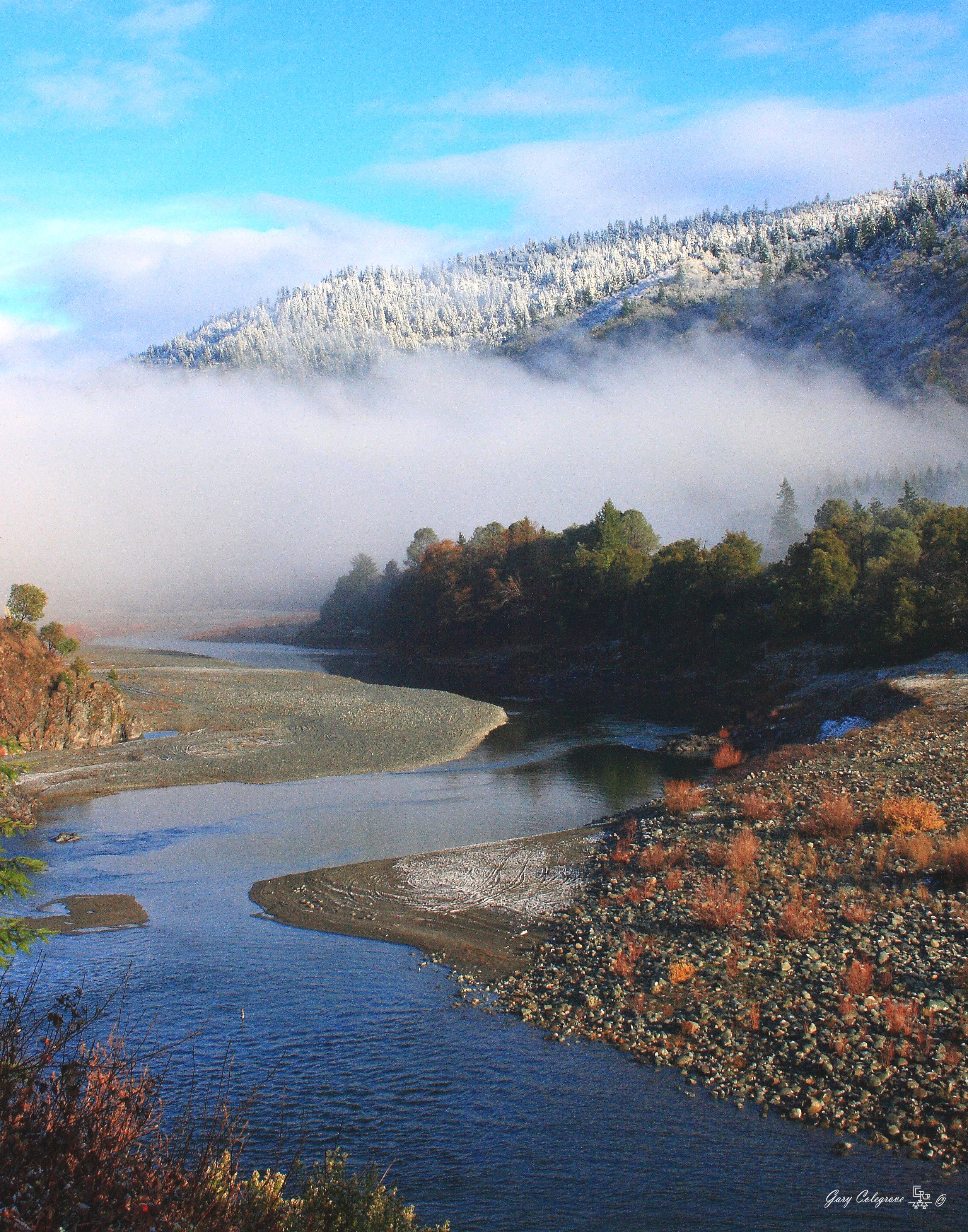 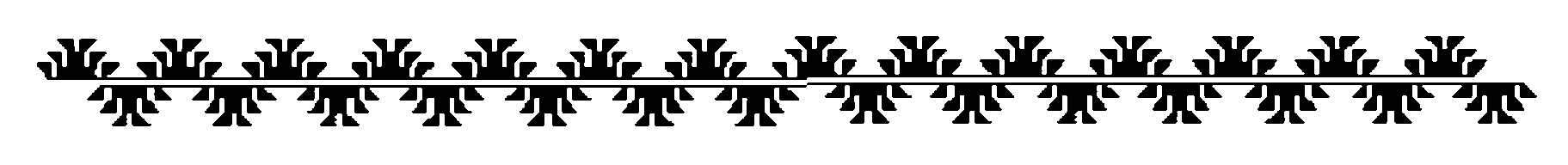 P.O. Box 1348  Highway 96  Hoopa, California 95546  (530) 625-5515Water Quality Control PlanHoopa Valley Indian Reservation
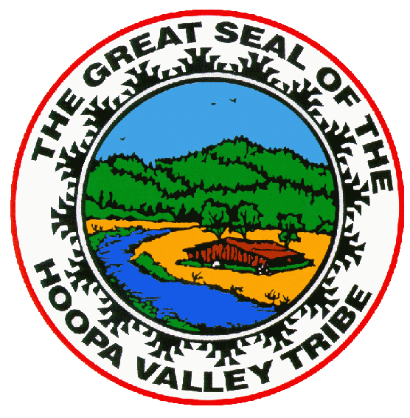 Approved September 11, 2002Amendments 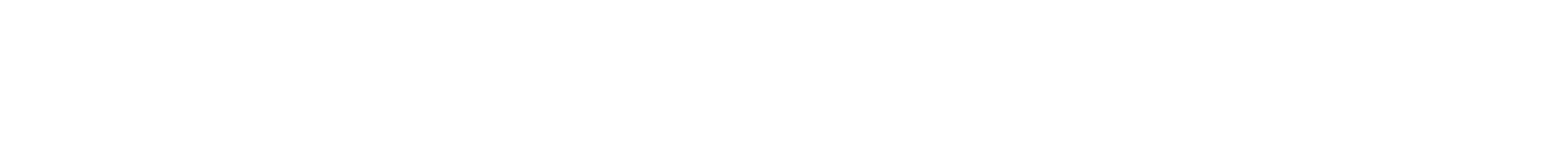 Hoopa Valley Indian ReservationWater Quality Control PlanApproved September 11th, 2002Amendments Prepared ByHoopa Valley TribeHoopa Valley Tribal Environmental Protection AgencyPrimary Contributors:Ken Norton, Environmental DirectorMike Orcutt, Fisheries DirectorMark Higley, Wildlife Biologist&, Hoopa Valley Tribal ChairmanTom Schlosser, Tribal Attorney, Tribal AttorneyTable of ContentsList of TablesList of FiguresForewordComprehensive water quality planning as set forth in the Tribe's Pollutant Discharge Prohibition Ordinance (PDPO) and the Federal Water Pollution Control Act, as amended by the Clean Water Act of 1977, requires a water quality control plan (WQCP) for the waters of the Reservation as well as public review of the plan.  The goal of this planning process is to provide a definitive program of actions designed to preserve and enhance water quality on the Reservation and to protect beneficial uses of water for WQCP shall be reviewed triennially by the Tribal Environmental Protection Agency to reflect changes in technologies, policies, and laws, and reflect physical changes within the Reservation’s waters.  Any proposed amendments to the WQCP arising from the triennial review shall comply with the Hoopa Valley Tribe’s Legislative Procedures Act.Hoopa Valley Tribal Council consists of water quality criteria, standards, anti-degradation polic, and implementation plans, in accordance with the PDPO  It is the intent of the Tribal Council that the Forest Management Plan, the PDPO, Riparian Protection and Surface Mining Ordinance, and other Plans and Ordinances the waters of the Reservation These Tribal regulatory documents are to be used as the mechanism to identify the actions needed to protect surface and ground waters of the Reservation.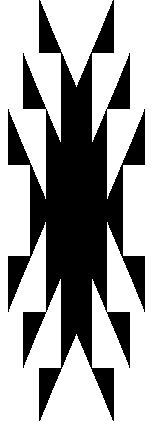 INTRODUCTION			1.0	INTRODUCTIONThe Hoopa Valley Tribal Council has assigned the primary responsibility for the protection and enhancement of water quality on the Hoopa Valley Indian Reservation to the .   provides Reservation-wide coordination of the water quality control program by developing, reviewing and recommending for Tribal approval Reservation wide policies and plans for the implementation of Tribal and Federal law.  This Water Quality Control Plan recognizes the unique characteristics of each watershed with regard to natural water quality, existing, potential, and historical beneficial uses, and water quality problems.1.1	Function and Objectives of the Hoopa Valley Tribal Water Quality Control PlanThe goal of this plan is to provide a definitive program of actions designed to preserve and enhance water quality on the Reservation, and to protect the beneficial uses of water for the next 10 years to 20 years.  The plan is concerned with all factors and activities that might affect water quality.  However, the plan emphasizes actions to be taken by the Riparian Review Committee, the Hoopa Valley Tribal Fisheries, Forestry, Public Utility Departments, as they have responsibility for maintaining water quality on the Reservation.The Water Quality Control Plan (WQCP) is comprehensive in scope.  The WQCP describes the waters, the quality and quantity issues, and the existing, potential and historical beneficial uses of the Reservation’s waters.  The plan also prescribes criteria for the protection of the Reservation waters and includes plans and policies that describe the basis for the management of water quality and protection of human health.  The Hoopa Valley Tribe has recognized authority for setting water quality standards for its Reservation waters, including both the Trinity and Klamath Rivers (U.S. EPA, 2002).  Included in the plan are specific criteria that apply to the Lower Klamath River on the Hoopa Valley Reservation (Figure 1.1).1.2	Legal Basis and AuthorityThe Hoopa Valley Tribe is a self-governing tribe, which possesses and exercises full control over resources within the exterior boundaries of the Reservation through the actions of various Tribal departments, including legislative and executive branches, as well as through the Tribal Court system.  The Hoopa Valley Tribal Council is the governing body of the Tribe, and under Article IX of the Constitution and Bylaws, the Council is authorized to “enforce the protection of Tribal property, wildlife and natural resources” (Section 1(e)), and “safeguard and promote the safety and general welfare of the Tribe and the Reservation community” (Section 1(1)).In protecting Tribal property, wildlife and natural resources with the adoption of this Water Quality Control Plan, the Tribe is exercising its inherent power to regulate activities that may threaten or have a direct effect on the political integrity, the economic security, and health and welfare of the Tribe.As a sovereign power recognized by the Federal Government, as a co-manager of natural resources, and by the U.S. Environmental Protection Agency for purposes of Water Pollution Control, the Hoopa Valley Tribe maintains jurisdiction over waters that flow into and through the Reservation, regardless of the geographic origins of water sources.  Furthermore, the Tribe asserts its rights to regulate non-Indians owning non-trust lands within the exterior boundaries of the Reservation.  This is based in part on the legal opinion attached as Appendix A.  In addition, in 1988, Congress expressly approved application of the Tribe’s jurisdiction “to all lands within the confines of the Hoopa Valley Reservation boundaries.”  Also, congress affirmed establishment of regulations and ordinances affecting nonmembers of the Hoopa Valley Tribe pursuant to the Tribes Constitution 25 U.S.C. s 1300I-7.  This Hoopa-Yurok Settlement Act confirms the Tribe’s jurisdiction to safeguard the general welfare of the Tribe by regulating land “use and disposition” by all persons, including nonmembers.Figure 1.1 - Map showing the . 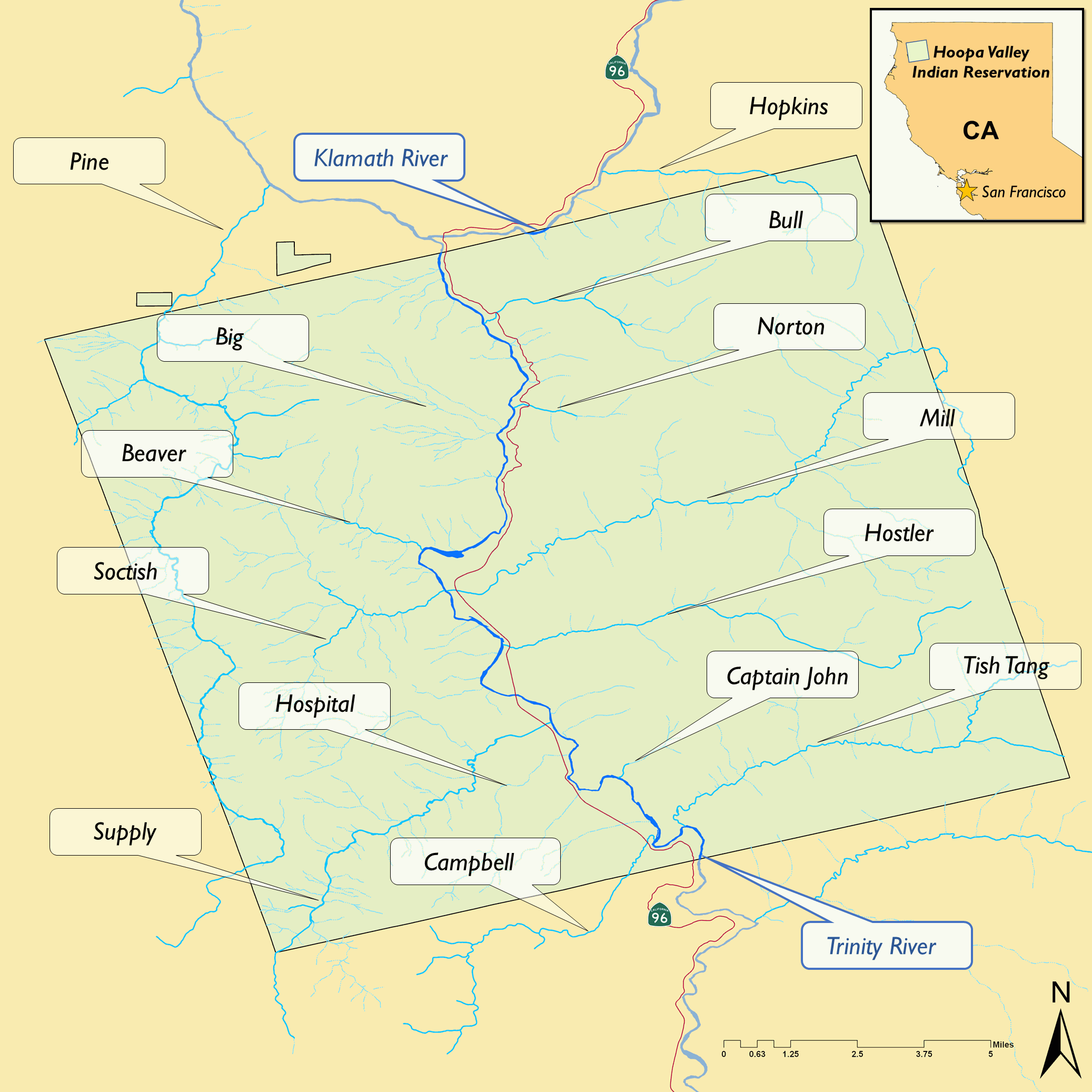 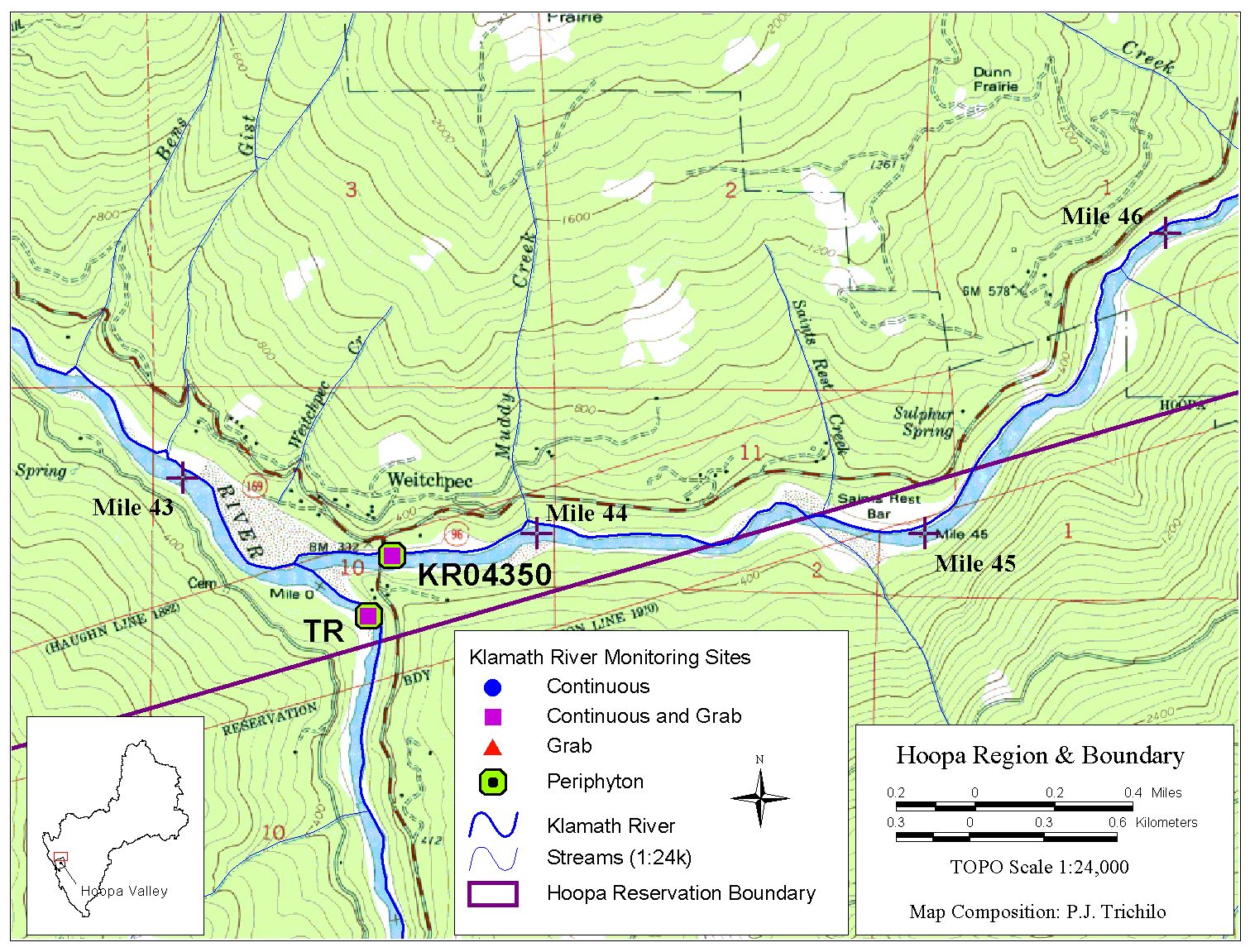 1.3	Reservation SettingThe Hoopa Valley Indian Reservation is the largest reservation in California.  Established by Executive Order issued by President U.S. Grant on June 23, 1876, the Reservation now encompasses 93,702.73 acres.  As currently surveyed, the Reservation is nearly square with sides 12 miles in length or approximately 144 square miles.  This area encompasses roughly 50% of the Hupa aboriginal territory.   The Reservation is located in the northeastern corner of Humboldt County in Northern California.  It lies approximately 50 miles inland from the Pacific Ocean, and 300 miles north of San Francisco, California.The 2000 U.S. Census indicated that there are 2,633 persons residing on the .  As a supplement to the census information, the Tribe normally uses the 1992 Bureau of Indian Affairs (BIA) Population and Labor Force Report.  This report, unlike the census, utilizes a wide variety of sources including per-capita payments, medial patient records, and the Humboldt Co. Welfare Department's caseloads.The BIA report estimated the Reservation Native American population to be 2,936.   The 2000 census reported 410 non-Indian people residing on the Reservation.  These two reports together estimate the total Reservation population at 3,346.  By utilizing the revised population statistics, the population on the Reservation was determined to include 1,484 Hoopa, 1,452 other Native Americans, and 410 non-Indians.Relatively wet, cool winters and dry summers characterize the climate of the Hoopa Valley.  Prevailing air masses, elevations, drainage of cold dense air from higher elevations and the distance from the Pacific Ocean influence temperatures in the basin. of the total annual precipitation occurs from November through March. Snow occurs in moderate amounts at elevations above 2000 feet; snow remains on the ground for appreciable periods of time at elevations exceeding 4000 feet.  Reservation soils fall within the broad vegetation class referred to as the Douglas fir-White Oak prairie type, and have developed from the slate, shale and slate sandstone parent materials that predominate the underlying, consolidated rocks.  Commercially important stands of Douglas fir timber dominate much of the Reservation and it is this timber resource that provides the primary economic base of the community.The Reservation topography varies from the 3/4 mile wide by six-mile long alluvial plain adjacent to the Trinity River at an elevation of 320 feet, to the steep, mountainous terrain, which is characteristic of the balance of Reservation lands.  Elevations along the eastern periphery of the Reservation range to over 5,000 feet.  The relatively flat land adjacent to the Trinity River accommodates the vast majority of agricultural, municipal, and industrial development within the Reservation.The Reservation is bisected in a north-south direction by the Trinity River.  The Klamath River flows in an east-west direction through a small portion of the far-northeastern part of the Reservation referred to as Saints Rest Bar.  A number of smaller streams flow into the Trinity and Klamath Rivers within the Reservation.  The largest of these streams include: Mill Creek, Hostler Creek, Tish-Tang Creek, Campbell Creek, Supply Creek, and Soctish Creek.  The valley floor consists of a sequence of prominent stream terrace benches that step upward in elevation and age from the active channel of the Trinity River.  The terraces or benches represent ancient to modern flood plain levels.  Across the valley floor, the Trinity River has formed a series of broad meanders.  The broad meanders of the Trinity River naturally divide the alluvial valley into paired sets of terraces, which the Tribe defines as “fields” of the Reservation.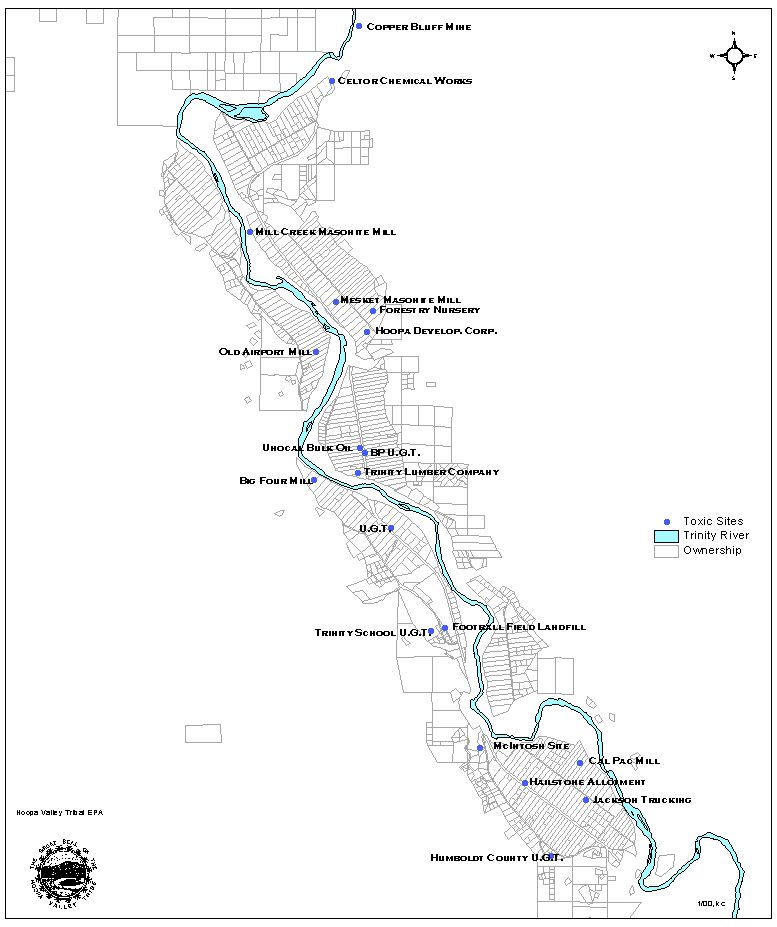 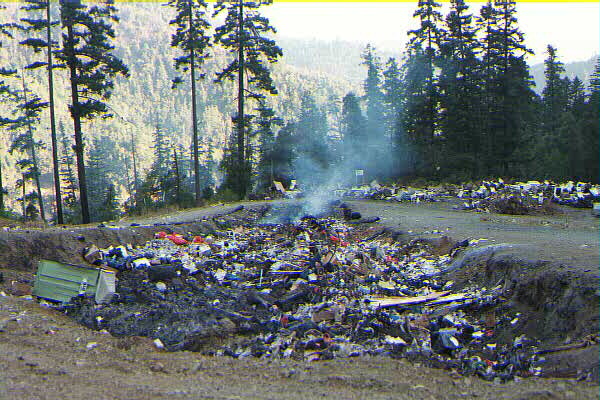 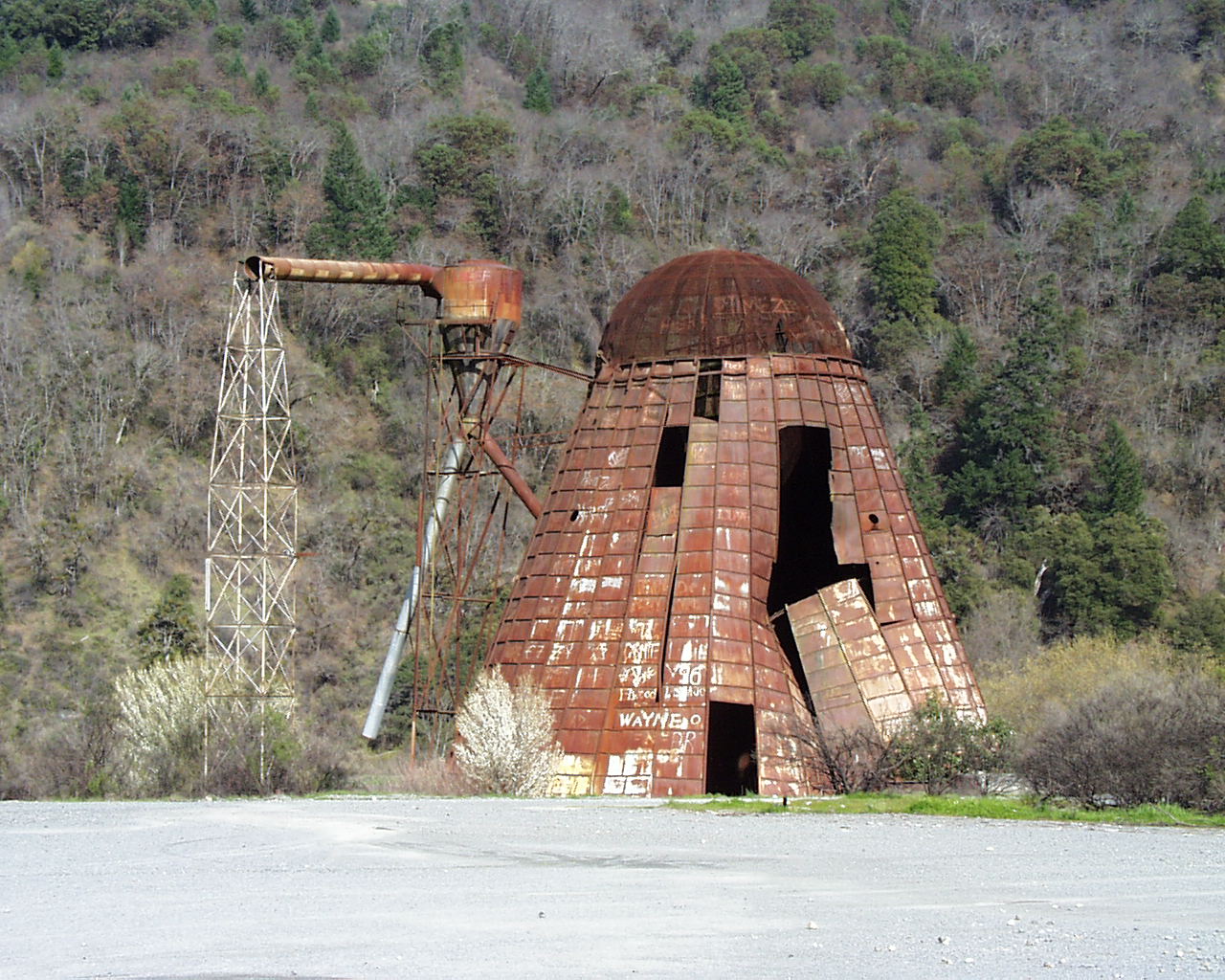 1.	Water Resources and Water UseThe Reservation hosts a seasonal abundance of surface water for drinking water supply while in contrast, groundwater aquifers are quite limited.  The Tribe facethe challenge of meeting increase demands for drinking water supply while maintaining quality surface water in streams to protect fish, wildlife and other beneficial uses.Klamath and Trinity RiversThe water resources of the Klamath and Trinity Rivers, in particular, have played a key role in the indigenous life of local people.  For thousands of years, the Hupa people have depended on the abundant runs of salmon and steelhead, harvesting fish first with wooden weirs, and in recent times with gill nets.  Fish have historically provided the mainstay of the Native American economy in the area. Surface Water Inventory(except the Trinity and Klamath Rivers)  delineated in the watershed inventory (Table 1.1). treamwere taken directly from blue lines on USGS topographic maps.  Approximately 43 percent of the watershed area drains into the Trinity River from the east side and 25 percent drains into the Trinity River from the west.  Twenty percent of the watershed area drains into the Klamath River. Table. 1.1 - Watershed Inventory (Hoopa Valley 305(b) Water Quality Inventory, 2000) WetlandsIn 1999 the Tribal EPA and Humboldt State University cooperated on a wetland identification project using a geographic information system (GIS) and infrared aerial photo interpretation.  Data layers from the GIS were queried for attributes indicative of wetland occurrences (soil, vegetation, slope and hydrography).  Air photo interpretation was then used to further validate the GIS results.  The study area included Mill, Supply and Tish Tang watersheds (uplands) and the Valley floor.  Fifty potential wetlands were identified: 13 on the Valley floor & 37 in the uplands (Figure 1.3).  Six Valley floor wetlands and 3 upland wetlands were field verified.  Aerial extent of these wetlands was not determined due to the site-specific nature of wetland boundaries.  Delineation of wetlands will normally be conducted when a proposed project is adjacent to it. Figure 1.3 – Known or potential wetlands on the Hoopa Valley Indian Reservation 1999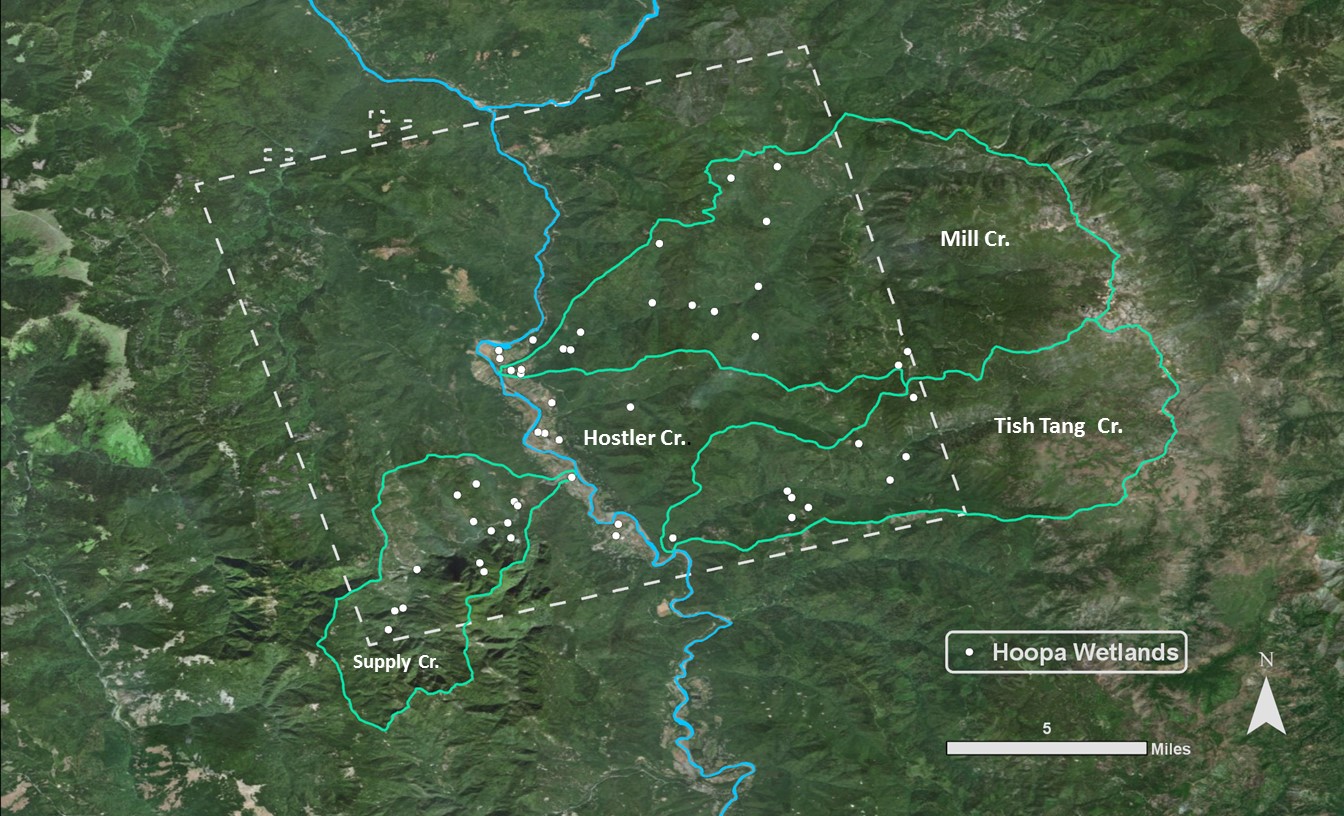 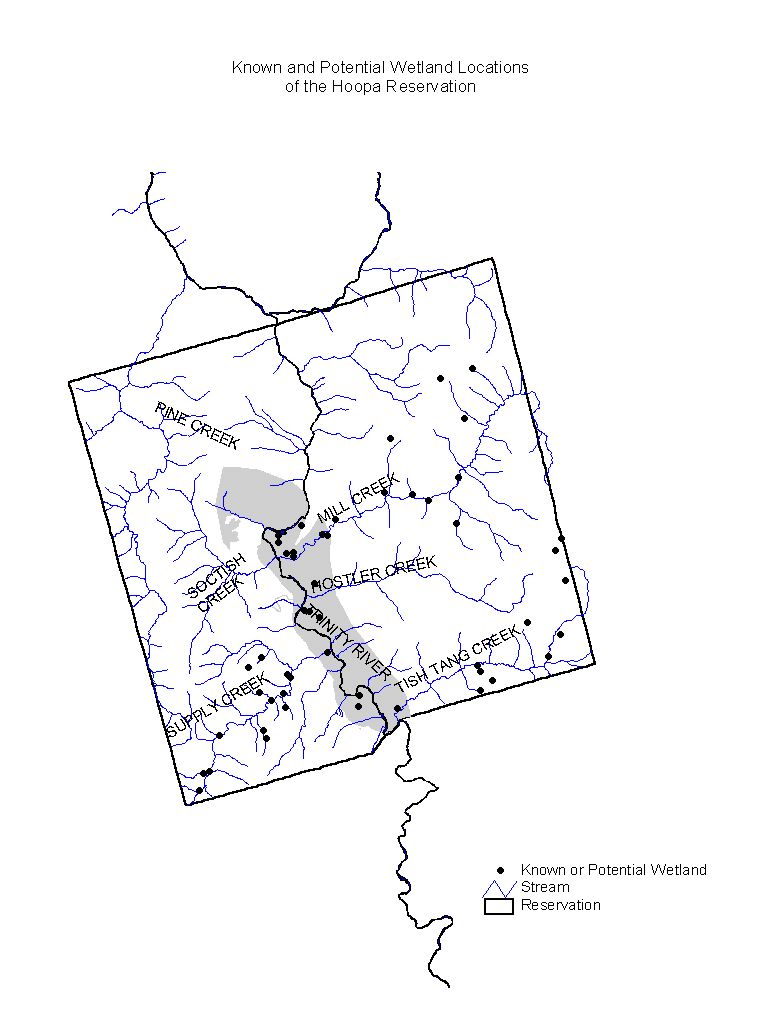 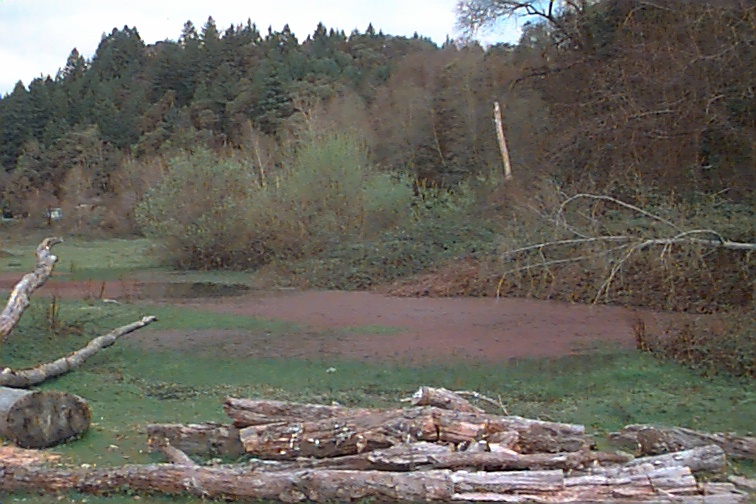 Due to the restriction of agricultural, residential and commercial development largely to the valley floor, long-term loss of wetlands in upland areas has probably been minimal.In contrast, decline in amount or quality of wetlands on the valley floor has probably been significant over the past significant loss or decline in quality of wetlands.Groundwater ResourcesThe groundwater basin in the Hoopa Valley is restricted to alluvial fans at the mouth of principal tributaries and the terrace and floodplain deposits adjacent to the Trinity River.  Surficial deposits range in depth from a few feet along the valley floor to a maximum of about 80 feet along the terraces bordering the river.  According to the Tribe’s 1993 305(b) report, the valley basin is estimated to have a usable storage capacity of approximately 6,000 acre-feet per year.Groundwater recharge is primarily from two sources: 1) precipitation and surface runoff infiltration, and 2) percolation of water through soils adjacent to perennial stream channels.  The alluvial deposits are largely sand and gravel, with moderate to high permeability, allowing water to move rapidly from recharge to discharge areas.  Consequently, sustained heavy withdrawals from these aquifers during the dry summer months for domestic and agricultural uses may lower water tables and affect other groundwater users.1.	Identification of Non-Point Source PollutionIn 1991 through 1995 Hoopa Tribal Environmental Staff and LACO Associates sampled monitoring wells, surface waters, sediments and waters from seeps below a few point sources.  The only contaminant that affected a designated use (municipal) was the Total and Fecal Coliform found in surface waters and some wells.  With proper treatment, the designated use would be supported.  Even though no other impairment of designated uses was noted, there is much concern over the potential impairment by contamination in soil working its way into sediments and water sources.  the previous detection of contaminants 1.	Potential for chlorophenols in certain streams.2.	Potential for dioxins and furans in certain streams..	Potential for heavy metals and other byproducts of ore processing in certain streams. .	Potential for unknown chemicals or combinations of chemicals entering Supply Creek from the Supply Creek landfill and dump. .	Potential for contamination of the Trinity River by any of several industrial chemicals from a truck accident on Highways 96 or 299 which closely parallel the Trinity River for many miles.  .	Potential for further increases in sedimentation and degradation of spawning beds through mining activities, forest management practices, and road building within the Reservation, and by private concerns outside the control of the Reservation.Beneficial uses of the Trinity River are affected by the decline in the Trinity River water levels due to increased demands for water diversion to other parts of the State.  This decreases the potential use for water-oriented activities, such as, Indian subsistence fishing, cultural ceremonies, and other Indian fishing rights.  A potential, but undocumented trend in Hoopa is an increase in failure of septic leachfields, contributing to an increase in coliform levels found in some of the surface and ground water sources.  This would affect the designated municipal and domestic water uses if left untreated. Soil contamination increases the potential for further contamination of water and stream sediments. This could increase with time or under certain conditions.  Agriculture lands could also be affected however no studies have been conducted to see whether there is plant uptake of metals or other toxics by crops.  This situation should be more closely studied.1.	Water Quantity and Quality Problemshe Hoopa Valley Tribe faces difficult management decisions with respect to on-reservation water use conflicts and water quality issues.  As the demand for water diversion from streams within the Reservation increases, it will become difficult to avoid impacts to aquatic resources including salmon and steelhead.  Water quality in wells providing domestic water must be protected against groundwater pollutants deriving from septic tanks, pesticides, leaking underground fuel tanks and industrial wastes.  Timber harvest activities if not adequately managed can contribute unacceptably large amounts of suspended sediment to streams, which can degrade habitat for salmon and steelhead.Water Projects Water SystemsHoopa PUD developed a valley wide drinking water source drawing upon water from the Trinity Riverin 2005 under a grant from USEPA Inorganic ChemicalsBENEFICIAL USES		2.0	BENEFICIAL USESesignation of beneficial uses for Reservation waters.  Table 2.1 identifies beneficial uses for major water bodies on the Reservation.  Equal protection will be afforded to existing, potential and historical uses of the Reservation waters.  The WQCP standards and criteria have been adopted as a Tribal ordinance.  Further, the beneficial uses of any specifically identified water body apply to all tributaries above the beneficial use area.Virtually all activities for both consumptive and non-consumptive uses of the Reservation waters center on satisfaction of domestic, aquatic, industrial, irrigation, recreational and cultural needs.  Additional quantities of water are expected to be required for all consumptive and non-consumptive uses over the next several yearshabitat for anadromous fish, principally Chinook salmon, Coho salmon and Steelhead trout.  More interest is also being shown in the benefit of water-orientated recreational activities.  Other non-consumptive beneficial uses of growing concern include cultural uses, wildlife habitat, esthetics, wild rivers, and special Native American fisheries.Several Federal and California laws establish beneficial uses for waterways that apply to waters of the Reservation.  First, with the passage in 1972 of the "California Wild and Scenic Rivers Act" (Senate Bill 107), certain river systems, including the Klamath and Trinity, were established as wild and scenic river systems.  This act prioritizes the beneficial uses of waters for scenic, fisheries, wildlife, and recreational purposes.  Secondly, according to the 1975 Klamath River Basin plan: "The special Indian fishing rights amount to a unique non-consumptive beneficial use within the basin."  Since many Native American families living along the major streams depend on fishing as an important means of providing food for their families, this “non-consumptive” beneficial use is extremely pertinent to the Reservation waters.  2.1	Use DesignationFor the purpose of this plan, the following designated uses for the waters of the Reservation have been established.  Water bodies within the Reservation, which do not have uses designated for them innately, maintain beneficial uses for wildlife habitat and/or aquatic life habitats.  These habitat designations in no way affect the presence or absence of other beneficial uses in these water bodies.  Further classification will be based on the size of the water body and its historic and environmental significance. The codes used in Table 2.1 are as follows:(A)	Municipal and Domestic Supply (MUN) includes usual uses in community water systems and domestic uses from individual water supply systems.(B)	Agricultural Supply (AGR) includes crop, orchard and pasture irrigation, stock watering, support of vegetation for range grazing and all uses in support of farming and ranching operations.(C)	Industrial Service Supply (IND) includes uses that do not depend primarily on water quality such as mining, cooling water supply, hydraulic conveyance, gravel washing, and fire protection.(D)	Industrial Process Supply (PROC) includes process water supply and all uses related to the manufacturing of products.(E)	Groundwater Recharge (GWR) includes natural or artificial recharge for future extraction for beneficial uses.(F)	Hydropower Generation (POW) means used for hydropower generation.(G)	Cold Freshwater Habitat (COLD) includes uses of water that support cold water ecosystems including, but not limited to, preservation, or enhancement of aquatic habitats, vegetation, fish, or wildlife, including invertebrates.(H)	Water Contact Recreation (REC-1) includes all recreational uses involving actual body contact with water, such as swimming, wading, water-skiing, skin-diving, surfing, sport fishing, uses in therapeutic spas and other uses where ingestion of water is reasonably possible..(I)	Non-Contact Water Recreation (REC-2) includes recreational uses which involve the presence of water but do not require contact with water, such as picnicking, sunbathing, hiking, beach combing, camping, pleasure boating, hunting, and aesthetic enjoyment.(J)	Preservation of Areas of Special Biological Significance (BIOL) includes aquatic and wildlife refuges, ecological reserves and designated areas of special biological significance.(K)	Wildlife Habitat (WILD) provides a water supply and vegetative habitat for the maintenance of wildlife.(L)	Preservation of Threatened and Endangered Species (T&E) provides an aquatic habitat necessary, at least in part, for the survival of certain species which are Federally and/or Tribally recognized as being threatened and/or endangered species.(M)	Fish Migration (MGR) provides a migration route and temporary aquatic environment for anadromous or other fish species.(N)	Fish Spawning (SPWN) provides a high quality aquatic habitat especially suitable for fish spawning.(O)	Ceremonial and Cultural Water Use (CUL) is defined as the traditional use of a river, stream, reach, or lake for cultural purposes by members of the Hoopa Valley Tribe; such uses involves immersion, provision of adequate flows for the Boat Dance ceremony, and suitable water-temperature for ensuring the presence and consumption of anadromous salmonids for ceremonial purposes.(P)	Wild and Scenic (W&S) provides for scenic, fisheries, wildlife and recreational purposes.Table 2.1 - Designated Uses of the Major Drainage on ReservationThe classification key for the beneficial uses is as follows:P = Potential Use, E = Existing Use, H = Historical Use, N/A = Not ApplicableX = Waterbodies that extend beyond Reservation boundaries.WATER QUALITY CRITERIA 	 	3.1	INTRODUCTIONIn 1988, the U.S. Congress ratified and confirmed the Hoopa Valley Tribe’s 1972 Constitution by Section 8 of Public Law 100-580.  The Constitution established the Hoopa Valley Tribal Council as the governing body of the Tribe.  Article IX of this section authorizes the Hoopa Valley Tribal Council to protect Tribal property, wildlife, and natural resources; Section 1 addresses the protocols to safeguard and promote the safety and general welfare of the Tribe and Reservation community.  Pursuant to this directive, Title 37 (Pollutant Discharge Prohibition Ordinance of the Hoopa Valley Indian Reservation () establishes pollution control criteria to apply to all individuals within the  boundaries.  As part of the Pollution Control Ordinance, the Hoopa Valley Tribal Council establishes the completion of water quality standards covering all surface waters on the Reservation.  These standards shall provide a mechanism for managing and safeguarding the quality and use of all water bodies within the Reservation boundaries by establishing water quality criteria, and providing a legal basis for regulatory controls.The standards provided herein are established to restore, maintain and protect the chemical, physical, biological, and cultural integrity of the surface waters of the Reservation; to promote the health, social welfare, and economic well-being of the Hoopa Valley Tribe, its people, and all the residents of the Reservation; to achieve a level of water quality that provides for all potential uses; and to provide for full protection of threatened and endangered species.These standards will provide designation of the existing and potential uses for the surface waters of the Hoopa Valley Tribe and water quality standards (narrative and numeric) to sustain the designated uses and protect existing water quality.The water use and quality provisions set forth herein are established in conformance with present and potential water uses of the surface waters of the Reservation and in consideration of the natural water quality potential and limitations of the same.The Hoopa Valley Tribe recognizes that the Water Quality Control Plan does not contain all water quality pollutants; therefore, the Tribe shall use EPA Region IX Preliminary Remediation Goals (PRGs) guidelines (Appendix ) to evaluate risk contamination to soil and water bodies of the Reservation.In addition, the Hoopa Valley Tribe has reviewed the California Toxics Rule (CTR) as promulgated by the U.S. Environmental Protection Agency (40 CFR Part §131.38) and has determined that for the purposes of consistency, the water quality criteria for priority pollutants in the CTR apply to waters of the Reservation as outlined in Appendix .3.2	 DEFINITIONSDefinitions pertaining to this chapter can be found in Appendix B.3.3 	GENERAL CONDITIONSThe water quality standards applicable to tribal waters are a combination of standards outlined in: the Clean Water Act as amended; North Coast Region Water Quality Control Plan; Oregon Administrative Rules Chapter 340, U. S. EPA Integrated Risk Information System (IRIS) and California Code of Regulations Title 22, U.S. EPA Preliminary Remediation Goals and criteria objectives established in the California Toxics Rule.The following conditions will apply to all water quality criteria and classifications set forth herein.3.3.1	Any controllable factors are not allowed to degrade water quality of the .  In no cases may controllable water quality factors affect present and anticipated beneficial uses of water nor result in water quality less than that prescribed by the criteria contained in this document.  When uncontrollable factors result in the degradation of water quality exceeding the limits set forth in this document, then controllable factors shall not contribute additional burden on the water quality.  Controllable factors are those relating to the presence of human activity that may impact the quality of waters.3.3.2.	In circumstances where the natural conditions of surface waters are of lower quality than the criteria assigned, the Riparian Review Committee may determine that the natural conditions shall constitute the water quality criteria.  If natural condition varies with time, the natural condition will be determined as the highest quality prevailing natural condition measured during an annual, seasonal, or shorter time period prior to influence of human-caused pollution.  Natural conditions means conditions or circumstances affecting the physical, chemical, or biological integrity of a water of the  that are not influences by past or present anthropogenic activities. Disturbances from wildfire, floods, earthquakes, volcanic or geothermal activity, wind, insect infestation, and diseased vegetation are considered natural conditions, except to the extent that they are exacerbated by anthropogenic activities.  The Riparian Review Committee may, at its discretion, determine a natural condition for one or more seasonal or shorter time period to reflect variable ambient conditions.  The Riparian Review Committee reviews and recommends changes to the WQCP.3.3.3	The Federal Clean Water Act requires the governing entity to submit for approval to the Administrator of the U. S. Environmental Protection Agency (EPA) all new or revised water quality standards that are established for surface waters.  These regulations also require the review of water quality standards at least every three years.  These "Triennial Reviews" provide the opportunity to both evaluate the effectiveness of the current water quality criteria and to amend or revise water quality criteria.  The Hoopa Valley Tribal Council may revise criteria on a Reservation-wide or waterbody-specific basis as needed to protect the beneficial uses and to increase the technical accuracy of the criteria being applied.  The Riparian Review Committee shall formally adopt any revised criteria following public review and comment.3.3.4.	In no case shall discharge to surface waters result in a violation of standards for downstream water bodies.  The water quality standards of this plan apply throughout a water body column. In situations where water bodies with differing standards mix at a confluence, no acute toxicity shall occur within mixing zones.  The Riparian Review Committee shall determine where, at the confluence of water bodies, the differing standards apply.  The Hoopa Valley Tribal Council may review this determination.3.3.5.	As part of the Reservation's continuing planning process, data will be collected and numerical water quality objectives will be developed for those constituents where sufficient information is presently not available for the establishment of such objectives.As part of the Hoopa Valley Indian Tribes’ continuing planning process, specific use designations of the water bodies within and flowing through the are listed in section 2.1 of chapter 2.  Specific use criteria for the designated uses are listed in section 3.5.1 of this chapter.  The specific use designation and the specific use criteria contained within the Water Quality Control Plan has been implemented by the Hoopa Valley Tribe since 1997.  The monitoring of the waterways listed below will be implemented during the next 10 years.  The first waterway to be monitored will be the Trinity River.  Any and all named tributaries that originate within the exterior boundaries of the or flow through the into the primary waterway, which is the Trinity River, are ranked for monitoring purposes as follows:Tish Tang CreekSupply CreekPine CreekMill CreekSoctish CreekBig CreekCaptain John CreekGibb GulchCampbell CreekHospital CreekKlamath RiverHopkins CreekSpecific use criteria will be applied to the above listed tributaries as outlined in section 3.5.1 of this chapter.  Appropriate water quality standards will be applied to the tributaries.  As data concerning each tributary is analyzed by Hoopa Valley Tribal Environmental Protection Agency, the water quality standards may be revised with the recommendation of the Riparian Review Committee and Tribal Council consent.  As the water quality data base development and monitoring allows for scientific analysis of the listed and prioritized waterways, the Specific Use Criteria may be modified in accordance with the Clean Water Act, section 303.3.4.	NUMERIC CRITERIA 3.4.1	TOXIC SUBSTANCES(A) Toxic substances shall not be introduced into waters within the boundaries of the .  Numeric criteria concentrations, which have the potential to either singularly or cumulatively adversely, affect beneficial water uses, cause acute or chronic toxicity to the most sensitive biota, or adversely affect public health.  Additional criteria for toxins that cause adverse effects from bioaccumulation are listed in Appendix .(B) The Hoopa Valley Tribal Environmental Protection Agency (TEPA) shall employ or require chemical testing, acute and chronic toxicity testing, and biological assessments, as appropriate, to evaluate compliance with this section.  Where necessary, TEPA shall establish controls to ensure that aquatic communities and the existing and characteristic beneficial uses of waters are being fully protected.(C) Risk-based criteria for carcinogenic substances shall be applied such that the upper-bound excess cancer risk is less than or equal to one in 106, which means the probability of one excess cancer per million people exposed.(D) Numeric and narrative criteria shall be applied to all surface waters of the for the protection of aquatic life and human health.  Selecting values for regulatory purposes will depend on the most sensitive beneficial use to be protected, and what level of protection is necessary for aquatic life and human health.(E) Dioxins are known to be some of the most toxic manmade compounds known.  Recent research has indicated that these compounds may be several orders of magnitude more toxic than was originally indicated (EPA 1985).  Criteria established for such compounds are likely to be below the levels one could reasonably expect to be able to detect.  No dioxin compounds will be discharged to any water within the Reservation boundaries.(F) The pH of surface waters within the Trinity River shall be maintained at a level of 5.0 – 9.0 for (MUN) use designations and will be maintained at a level of 7.0 - 8.5 for all other beneficial uses.  The pH in the Klamath River shall be maintained within 7.0 - 8.5 at all times.(G) Ammonia:  Because ammonia toxicity to fish is influenced by pH, waters designated for the purpose of protection of threatened and endangered fish species in cold freshwater habitat shall meet the following conditions for ammonia based on the pH in the waterbody:The one-hour average concentration of total ammonia nitrogen (in mg N/L) does not exceed, more than once every three years on the average, the CMC (acute criterion) calculated using the following equation.  Where salmonid fish are present:Based on this equation, ammonia toxicity values for a given pH value are provided in Table 3.1.Table 3.1 - Ammonia Toxicity Table for salmonids in fresh water at various expected pH levels.ii)	 The thirty-day average concentration of total ammonia nitrogen (in mg N/L) does not exceed, more than once every three years on the average, the CCC (Chronic criterion) calculated using the following equation.  When fish early life stages are present:		CCC  =  {        0.0577       +          2.487         }   x   MIN(2.85,  1.45  x  10 0.028  x  (25 – T)		1  + 10 7.688 - pH          1  + 10  pH– 7.688(H) Radioactivity:  Radionuclides shall not be present in concentrations which are deleterious to human, plant, animal or aquatic life nor which result in the accumulation of radionuclides in the food chain to an extent which presents a hazard to human, plant, animal or indigenous aquatic life.(I) Waters designated for use as domestic or municipal supply shall not contain concentrations of radionuclides in excess of the following:Maximum Contaminant Level (drinking water standards based on drinking 2 liters of water/day).				Constituent				Level, pCi/l				Combined Radium-226 and Radium-228		5	(including Radium-226 but excluding Radon and Uranium)				Gross Alpha particle activity			15				Tritium				20,000				Strontium-90				8				Gross Beta particle activity			503.5		SPECIFIC USES3.5.1 	Specific Use Criteria:  HVT implemented specific use attainability analysis in the development of temperature and turbidity criteria.  The rest of the following water quality criteria were designated based on data and information provided in U.S. EPA Quality Criteria for Water 1986 (Gold Book).(A)	Waters listed with the designated uses of Municipal and Domestic Supply (MUN), Cultural (CUL), Preservation of Threatened and Endangered Species (T&E), Preservation of Areas of Special Biological significance (BIOL), Cold Freshwater Habitat (COLD), Fish Spawning (SPWN), Wildlife habitat (WILD) and/or Contact Recreation (REC-1) shall meet the following criteria over the entire length of the stream including connecting tributaries within the jurisdiction of the HVT:i)	Bacteriological Criteria – Bacterial criteria for freshwater use a single value maximum, which shall not exceed the following for all waters on the Reservation listed with the designated uses from §3.5.1 (A):* - CFUs – Coliform Forming Unitsii) 	Water Column Dissolved Oxygen – For the Trinity River and other Reservation Tributaries with the designated uses from §3.5.1 (A), the minimum level of dissolved oxygen shall not drop below 11.0 mg/l in the water column.  Klamath River D.O. criteria based on the designated use COLD (year-round), the 7-day moving average of the daily minimum D.O. in the water column shall not drop below 8.0 mg/L, whereas SPWN (whenever spawning occurs, has occurred in the past or has potential to occur), the 7-day moving average of daily minimum D.O. in the water column shall not drop below 11.0 mg/L. If dissolved oxygen standards are not achievable due to natural conditions, then the COLD and SPAWN standard shall instead be dissolved oxygen concentrations equivalent to 90% saturation under natural receiving water temperatures.  If water quality monitoring indicates that dissolved oxygen levels are below the criteria listed, then an investigation of impact will be conducted.  iii) 	Inter-gravel Dissolved Oxygen - The inter-gravel dissolved oxygen on the Trinity River and other Reservation Tributaries with the designated uses from §3.5.1 (A), shall not be decreased below 8.0 mg/l by any human related activity.  Periphyton - For the Klamath River only (Trinity River standards yet to be developed), the maximum annual periphyton biomass shall not exceed 150 mg chlorophyll a/m2 of streambed area.pH - The pH of surface waters within the Trinity River shall be maintained at a level of 5.0 – 9.0 for MUN use designations and will be maintained at a level of 7.0 – 8.5 for all other designated uses from §3.5.1 (A):.  The pH in the Klamath River shall be maintained within 7.0 - 8.5 at all times.Nutrients - For the Klamath River only (Trinity River standards yet to be developed), the mean nutrient concentrations in any 30-day period from May-October shall not exceed the values shown in Table 3.2.  There should be at least two samples per 30-day period.  If total nitrogen and total phosphorus standards are not achievable due to natural conditions, then the standards shall instead be the natural conditions for total nitrogen and total phosphorus.Table 3.2 – Klamath River Nutrient Criteria Standards. 1/_____________________1/ Through consultation, the ongoing TMDL process for the Klamath River is expected to further define these natural conditions.Microcystins & Microcystis - For the Klamath River only (Trinity River standards yet to be developed), the Microcystis aeruginosa and microcystin criteria shall not exceed the values shown in Table 3.3.  Table 3.3 - Microcystis aeruginosa and microcystin criteria for the Klamath River on .*Includes: Anabaena, Microcystis, Planktothrix, Nostoc, Coelosphaerium, Anabaenopsis, Aphanizomenon, Gloeotrichia and Oscillatoria.Turbidity – Turbidity Criteria for all Reservation waters has been withdrawn as they are still being evaluated and will be revised for inclusion in the next triennial review.Temperature - Tribal temperature objectives consist of two parts: 1) objectives that directly relate to the flows in the Trinity River, and 2) numeric temperature standards that deal with point and non-point source temperature management in the Trinity River.  These objectives and standards agree with and support the Trinity River Flow Evaluation (TRFE) particularly with regard to the TRFE’s flow regime and resultant temperatures.  The Reservation Tributary Temperature standards were derived from a combination of literature review and Hoopa historical temperature data analysis to determine the biological requirements of the various salmonids life stages.  We used the following literature resources and review sources to provide the basis of the proposed standards:  The US EPA Region 10 Guidance for Pacific Northwest State and Tribal Temperature Water Quality Standards, the California Regional Water Quality Control Board North Coast Region’s Biological Temperature Requirements of Salmonids by Life Stage, TEPA laboratory temperature studies, and over nine years of Hoopa temperature data.  The aim of the objectives/standards is to provide protection for the survival, growth, and reproduction of anadromous fish and other aquatic life, such that ceremonial and cultural values of the Tribe and other beneficial uses are maintained.Trinity River Temperature ObjectivesThe Hoopa Valley Tribe’s Trinity River temperature criteria (Table 3.4) are based on temperature-flow relationships that maintain TRFE flow regimes and protect adult salmonid holding and spawning.  The approach of adopting the TRFE flow regime as an integral component of the temperature criteria recognizes the importance of temperature variation through the year to the life history stages and development of anadromous fish species.  The Tribe’s Trinity River temperature objectives were established by Tribal Environmental Protection Agency in cooperation with Tribal Fisheries, U.S. Fish & Wildlife Service, North Coast Regional Water Quality Control Board (NCRWQCB) and U.S. Environmental Protection Agency.  In June of 1999, the Hoopa Valley Tribe and U.S. Fish and Wildlife Service published the TRFE.  The TRFE represents the most thorough state-of-the-art scientific report on regulated flow releases and related actions designed to restore and maintain the riverine ecology of the upper mainstem Trinity River.  Temperatures will be monitored based on water-year type as established in the TRFE by inflow into the Trinity River Reservoir each spring.  The U.S. Bureau of Reclamation (USBOR) determines water-year type.  The Hoopa Valley Tribe’s temperature objectives agree precisely with those outlined in the TRFE preferred alternative and are consistent with temperature standards as specified in the NCRWQCB temperature standards for the Trinity River below Lewiston Dam and downstream to Douglas City and the confluence of the North Fork Trinity.  The Tribe’s temperature standards do not require additional flows over and above those required by TRFE.  Temperatures recorded at Weitchpec will be utilized to determine compliance with the Trinity River standards.  Therefore, continued evaluation of temperature information is needed to refine and revise temperature standards for the Reservation over time.  The Tribe recognizes that the development and implementation of control technologies and best management practices to reduce human caused warming are ongoing and the achievement of the optimal temperature standard will be an evolutionary process.  The Hoopa Tribe will initiate Clean Water Act triennial review amendments, which are consistent with the Adaptive Environmental Assessment and Management (AEAM) principles, outlined in the TRFE as appropriate.Table 3.4 - Trinity River Temperature Criteria for the * - For the seasonal period of June 16th through September 14th temperatures on the mainstem Trinity River at the Weitchpec gauging station were used to determine running seven-day averages.Trinity River temperature standards have been established for the portion of the Trinity River that flows through the Reservation and are adjusted according to the hydrologic conditions of the year.  Temperature standards will be monitored at the Weitchpec temperature monitoring station operated and maintained by the U.S. Bureau of Reclamation.	Temperature standard violation(s) will be determined if > 10 % of seven-day running averages exceed the standard.  The 10  exceedance will be determined on the number of days exceeded for that seasonal period. For example, for the seasonal period of June 16th through September 14th (91 days), 10 % exceedance will equate to nine days.  If temperature standards cannot be met due to unusually excessive ambient air temperatures coupled with TRFE level flows, enforcement action will not be pursued against USBR.  Excessive air temperature will be determined if the measured 7-day average air temperature during the previous seven-day period of the year exceeds the 90th percentile of the seven-day average daily maximum air temperature calculated in a June 16th through September 14th  series over the historic record available within the basin.Point and Non-Point Temperature Objectives for Trinity River and Tributaries Hoopa’s temperature standards establish numeric criteria designed to protect beneficial uses and to provide a basis from which to initiate actions to control human-caused sources that adversely increase stream temperatures.  Human-caused activities that affect surface water temperatures include, but are not limited to, discharge of heated water, widening streams, or reduction of stream shading, flows and depth.  Natural surface water temperatures at times exceed the numeric criteria due to naturally high ambient air temperatures, naturally low stream flows, streamside shade, solar radiation, or other natural conditions.  These exceedances are not considered water quality standard violations when the natural conditions themselves cause water temperatures to exceed the numeric criteria.  In surface waters where both natural and human-caused factors are responsible for exceedances of the numeric criteria, each human-caused source will be responsible for controlling that portion of the increase caused by the human activity.  This will be determined through the use of baseline data, when it exists, in conjunction with temperature monitoring upstream and down-stream of the human-caused source.  The Tribal Forestry Department and Tribal Environmental Protection Agency will establish, implement, and improve forest management practices in order to reduce, achieve and maintain the surface water temperature criteria.  Federal forest management agencies are required by the federal Clean Water Act to meet or exceed the substantive requirements of Tribe’s non-point source program.  The requirement for a surface water temperature management plan and the content of the plan will be appropriate to the contribution the permitted source makes to the temperature problem, the technologies and practices available to reduce thermal loads, and the potential for trading or mitigating thermal loads.  These measures will apply to the portion of the Trinity River that flows through the Reservation to assure attainment of running 7‐day average temperatures of 21°C during the July 10 – September 14 period. It is the goal of TEPA to achieve 21°C for this period within five years of adoption of these standards.  If monitoring shows that temperatures continue to increase, HVT will employ adaptive management strategies until such time that the trend is toward lower temperatures.  This management approach gives the Tribe a framework for improving temperature conditions in the lower Trinity while allowing the implementation of the TMDL process for the South Fork of Trinity to improve watershed conditions.Reservation Tributary CriteriaWater temperature is a critical aspect of the freshwater habitat of anadromous salmonids and overall water quality of Reservation waters.  Salmonids listed as threatened or endangered under the ESA and other coldwater salmonids need cold water to survive.  Human-caused increases in river water temperatures have been identified as a factor in the decline of SA-listed salmonids in the Pacific Northwest.  Adoption of Hoopa Tribal tributary temperature criteria can play an important role in helping to maintain and restore water temperatures to protect anadromous salmonids and to aid in the recovery of water quality on the Reservation.  For these reasons, the Hoopa Valley Tribe is proposing temperature criteria for Reservation tributaries to meet the biological requirements of salmonids during their various life stages.According to the standards adopted for Trinity River Temperature above, separate criteria were adopted for the water year types, differentiating Dry and Critically Dry Years and Extremely Wet, Wet and Normal Years. Table 3.5 shows the varying criteria for each life stage of salmonids for our Reservation tributaries.  The proposed objectives apply when and where the given species and life stage time period exist, and when and where the species and life stage time period existed historically, and have the potential to exist again.  Activities that result in an increase to water temperature must comply with the Tribal and Federal anti-degradation policies.Table 3.5 – Reservation Tributary Temperature Criteria (MWAT) for the  The temperature listed in Table 3.5 are based on the maximum weekly average temperature (MWAT), which is defined as the highest 7-day moving average of equally spaced water temperature measurements for a given time period.  In this application, the time period is the duration of the existing salmonid life stage.  For the MWAT objective, the water temperatures in the stream may not exceed the numeric objective for every 7-day period during the given life stage.  The recommended metric for all of the temperature criteria is the maximum weekly average temperature (MWAT).  This metric is recommended because it describes the maximum temperatures in a stream, but is not overly influenced by the maximum temperature of a single day.  Thus, it reflects an average of maximum temperatures that fish are exposed to over a week-long period.  Since this metric is oriented to daily maximum temperatures, it can be used to protect against acute effects, such as lethality and migration blockage conditions.We recognize that in some streams, the numeric objectives may not be achievable due to site specific limitations.  In this case, the Hoopa Tribe may consider site specific objectives if the following conditions are met:The stream has been restored to its full site potential,The salmonid population is at a level consistent with NOAA Fisheries concept of a Viable Salmonid Population  De Minimis Temperature Increase AllowanceThe Reservation Tributary Temperature Criteria allows for a de minimis temperature increase above the numeric criteria or the natural background temperature.  We choose to include a de minimis increase allowance as a way of accounting for monitoring measurement error and tolerating negligible human impacts.  If a particular tributary exceeds a temperature numeric criterion due to natural conditions (or natural conditions plus a de minimis human impact), then the waterbody need not be listed on the Tribe’s 303(d) list.  Such waterbodies would not be considered impaired because they would be meeting the narrative natural background provisions of the Hoopa Temperature Criteria.  These tributaries should be identified as an attachment to the Tribe’s section 303(d) list submission to EPA along with the demonstration that these waters do not exceed the natural background provision.For situations where waterbodies exceed the applicable numeric criteria due to a combination of apparent natural background conditions and known or suspected human impacts (above a de minimis impact level), it would be appropriate to list those waters on the 303(d) list because the waters would be exceeding the narrative natural background provision because of the human impacts.  The TMDL process will provide the opportunity to distinguish the natural sources from the human caused sources.3.6	 NARRATIVE CRITERIA3.6.1 	Surface Waters:  All surface waters of the eservation, including mixing zones, shall be free from substances attributable to human activity in accordance with the following:3.6.1.1	Benthic Macroinvertebrate Populations:  Site specific species composition shall not be degraded in both abundance and structure to a level that would threaten fish habitat conditions, water quality, and general watershed health.  Bioassessment procedures for identifying macroinvertebrates in the laboratory and information analysis are set forth and standardized in the California Stream Bioassessment Procedure (CSBP) document.  Biological monitoring maybe implemented to determine impacts on aquatic organisms from both point and non-point source pollution.3.6.1.2	Biostimulatory Substances:  Waters shall not contain biostimulatory substances in concentrations that promote aquatic growths to the extent that such growths cause nuisance or adversely affect beneficial uses.3.6.1.3	Bottom Substrate:  Suitable substrate particle size distributions shall be maintained to nsure successful fish spawning as well as attachment of macroinvertebrates and algal components.3.6.1.4	Color: Waters shall be free of unnatural coloration, which causes nuisance or impairs the designated beneficial uses.3.6.1.5	Dioxins:  Dioxins are known to be some of the most toxic manmade compounds known.  Recent research has indicated that these compounds may be several orders of magnitude more toxic than was originally indicated (EPA 1985).  Criteria established for such compounds are likely to be below the levels one could reasonably expect to be able to detect.   No dioxin compounds will be discharged to any water within the Reservation boundaries.3.6.1.6	Floating Material:  Waters shall not contain floating material, including solids, liquids, foams, and scum, in concentrations that cause nuisance or adversely affect beneficial uses.3.6.1.7	Nitrate:  Levels of Nitrates in waters with municipal or domestic supply use shall not exceed 10 mg/l.  In other bodies of water the levels of nitrate shall not be increased by human related activity above the levels consistent with preservation of the specified beneficial uses.3.6.1.8	Nitrite:  Levels of nitrites shall not be increased, in any body of water, by human related activity above the levels consistent with preservation of the specified beneficial use corresponding to that water body. 3.6.1.9	Oil and Grease: Waters shall not contain oils, greases, waxes, or other materials in concentrations that result in a visible film or coating on the surface of the water or on objects in the water, that cause nuisance, or that otherwise adversely affect beneficial uses.3.6.1.10	Pentachlorophenol:  No discharge of pentachlophenol will be allowed to any water body within the boundaries of the eservation.  Any existing point or non-point source causing increased levels of PCP shall be addressed as a noncompliance condition under the antidegrdation plan. 3.6.1.11	Petroleum Hydrocarbons:  No increase above background levels of petroleum hydrocarbons will be allowed due to human related activity in any water body within the eservation boundaries.3.6.1.12	Pesticides: No individual pesticide or combination of pesticides shall be present in concentrations that adversely affect beneficial uses.  There shall be no bioaccumulation in pesticide concentrations found in bottom sediments or aquatic life.  Waters designated for use, as domestic or municipal supply shall not contain concentrations of pesticides in excess of the limiting conditions set forth in Appendix .  Any existing point or non-point source causing increased levels of pesticides shall be addressed as a noncompliance condition under the antidegrdation plan.3.6.1.13	Phosphates:  In order to preserve the existing quality of water within the eservation boundaries from existing and to avoid potential eutrophication of phosphorous in any water body shall not be increased by human related activity above levels consistent with preservation of the specified beneficial uses.3.6.1.14	Radioactivity:  Radionuclides shall not be present in concentrations which are deleterious to human, plant, animal or aquatic life nor which result in the accumulation of radionuclides in the food web to an extent which presents a hazard to human, plant, animal or indigenous aquatic life.3.6.1.15	Sediment:  The suspended sediment load and suspended sediment discharge rate of waters shall not be altered in such a manner as to cause impairment or adversely affect beneficial uses.3.6.1.16	Settable Material:  Waters shall not contain substances in concentrations that result in deposition of material that causes nuisance or adversely affect beneficial uses.3.6.1.17	Suspended Material:  Waters shall not contain suspended material in concentrations that cause impairment or adversely affect beneficial uses.3.6.1.18	Tastes and Odors: Waters shall not contain taste or odor producing substances in concentrations that impart undesirable tastes or odors to fish flesh or other edible products of aquatic origin, or that cause nuisance or adversely affect beneficial uses.3.6.1.19	Tetrachlorophenol:  No discharge of tetrachlorophenol will be allowed to any water body within the boundaries of the eservation.  Any existing point or non-point source causing increased levels of TCP shall be addressed as a non-compliant condition under the antidegrdation plan.3.6.1.20	Total Dissolved Solids:  The total dissolved solids shall not exceed 100.0 mg/l unless specifically authorized by the Riparian Review Committee upon such conditions as it may deem necessary to carry out the general intent of this plan and to protect the beneficial uses specified in this document.3.6.1.21	Toxicity:  All waters shall be maintained free of toxic substances in concentrations that produce detrimental physiological responses in human, plant, animal, or aquatic life.  This objective applies regardless of whether the toxicity is caused by a single substance or the interactive effect of multiple substances.  Compliance with this objective will be determined by analysis of indicator organisms, species diversity, population density, growth anomalies, biotoxicity tests of appropriate duration, or other methods as specified by the Riparian Review Committee.i).	The survival of aquatic life in surface waters subjected to a waste discharge, or other controllable pollution factors, shall not be less than that for the same water body in areas unaffected by the waste discharge. For other control water bodies the requirements for "experimental water" are described in Methods for Measuring Acute Toxicity of Effluents and Receiving Waters to Freshwater and Marine Organisms, latest edition, and Short-Term Methods For Estimating The Chronic Toxicity of Effluents And Receiving Water To Freshwater Organisms, latest edition.ii)	Effluent limits based upon acute bioassay of effluent will be prescribed where appropriate.  Additional numerical receiving water standards for specific toxicants will be established as sufficient data become available.  Source control of toxic substances will be encouraged.iii)	Waters designated for use as domestic or municipal supply shall not contain concentrations of toxic compounds in excess of the limiting concentrations set forth in Appendix .3.6.1.22	Other Chemical Constituents: Surface water used for domestic or municipal supply shall not contain concentrations of chemical constituents in excess of the limiting concentrations set forth in Appendix .  Waters designated for use as agricultural supply shall not contain concentrations of chemical constituents in amounts that adversely affect such beneficial use.3.6.2	Ground WatersIn general groundwater standards and criteria will be the same as those for surface waters.  The designated uses specified for those waters derived from groundwater sources will dictate the specific standards that apply.Groundwater shall not contain chemical constituents, toxicants, radionuclides, pesticides or substances which produce tastes or odors in concentrations that produce detrimental physiological responses in human, plant, animal or aquatic life associated with the beneficial uses.Groundwater used for domestic or municipal supply shall not contain concentrations of contaminants in excess of the maximum contaminant limits set forth in EPA’s Safe Drinking Water Act.Additional groundwater protection is provided under Section 5., Wellhead Protection, of Ordinance No. 3-95 of the Hoopa Valley Tribe.3.6.3	WetlandsDetermination of wetland jurisdiction and wetland delineation will be made in accordance with the protocols outlined in the Federal Manual for Identifying and Delineating Jurisdictional Wetlands (Interagency Cooperative Publication, January 1989).  The Riparian Review Committee or their respective department representatives will be responsible for wetland determination.There shall be no net loss of wetlands on the Reservation.  This means that no activity shall convert a wetland to non-wetland status when a feasible alternative exists.  If no feasible alternative exists, then a wetland of equal or greater size must be constructed or rehabilitated in another area (preferably within the same watershed) as mitigation.When water is present at the surface or extracted from the subsurface in a wetland, the above criteria for surface and groundwater applies.Vegetation removal within wetlands shall be avoided where a feasible alternative exists.  If no feasible alternative exists, the wetland is to be replanted or expanded to mitigate for the area where vegetation has been removed.Dumping waste of any kind is prohibited in wetlands.  Dumping in wetlands will be considered a Class II Moderate violation.3.7.	ANTDEGRADATION POLICYThe Tribe has developed an antidegradation policy that is implemented through the Tribe’s Forest Management Plan’s Riparian Protection Guidelines and Pollutant Discharge Prohibition Ordinance.  The Tribal Riparian Protection Guidelines and the Tribal minimum management requirements for domestic and non-domestic waters are hereby adopted as Best Management Practices to protect water quality.  It is the intent of the Tribal Council, in adopting the WQCP, that the Forest Management Plan, the PDPO, Riparian Protection and Surface Mining Ordinance, and other Plans and Ordinances developed to improve the waters of the Reservation will be used as antidegradation policies.  To the extent there is a conflict between a provision of the WQCP and a provision of another Tribal plan, ordinance, or policy, the more stringent provision shall apply.  In the case of any conflict between either (1) the mixing zone provisions of this plan, or (2) the provisions of this plan, which states that, as a general rule, downstream standards apply to upstream tributaries when those standards are more protective.3.7.1	The Tribe shall maintain and protect existing instream water uses and water quality so as not to degrade the subsequent instream uses for other purposes.  In such cases where the designated uses of a given water body are impaired by water quality, there shall be no additional lowering of water quality with respect to the specific pollutant or pollutants which are causing or contributing to the impairment.3.7.2	Where the quality of the waters exceeds levels necessary to support propagation of fish and wildlife and for recreation, that quality shall be maintained and protected.  If however, the Tribe finds it necessary to allow a lower water quality in a specific water body to accommodate important economic or social development in the area in which the waters are located, the Tribe shall do so only after the Tribe’s intra-governmental coordination provisions have been met.  In allowing such degradation or lower water quality, the Tribe shall assure that water quality will protect existing uses.  Further, the Tribe shall assure that the statutory and regulatory requirements for all new and existing point sources will be met. In addition, it’s the objective of the Tribe that reasonable best management practices for non-point source control will be implemented.3.7.3	The Tribal Council or designated agency may allow lower water quality on a temporary basis in order to respond to emergencies or to otherwise protect public health and welfare, but shall not allow degradation below the standards for any designated use as outlined in the WQCP.3.7.4	In such cases where water uses justify outstanding resource designations, the designated water quality and uses shall be maintained and protected.  Pollutants that will reduce the existing water quality shall not be allowed to enter such waters.  To accomplish this, the department may require water controls, maintenance of natural flow regimes, protection of in-stream habitats, and pursuit of land use practices protective of the watershed.Outstanding resource waters are those, which meet one or more of the following criteria:a)	Outstanding national or Tribal resource; Waters in designated Tribal preserves and portions of the Trinity River which are recognized as Wild and Scenic; b)	Documented critical habitat for populations of threatened or endangered species and areas of cold-water refugia that provide exceptionally low summer temperatures relative to the needs of salmonid species.c)	Waters of exceptional recreational, ceremonial, cultural, or ecological	significance;d)	Waters supporting priority species as determined by the Tribe.3.7.5	In those cases where potential water quality impairments associated with thermal discharge are involved; the Antidegradation Policy and implementing methods shall be consistent with Section 316 of the Clean Water Act.IMPLEMENTATION PLANS AND POLICIES   Implementation Plans4.1	General ConditionsThe requirements of the water quality standards set forth in this plan shall be met for all waters of the Reservation.  No activity shall be permitted if that activity violates or causes the violation of these standards.  All discharges from point sources, all instream activities, and all activities, which generate non-point source pollution, shall be conducted so as to comply with this plan and all other Federal and Tribal regulations.  The Riparian Review Committee as established in Title 37, the Pollutant Discharge Prohibition Ordinance (PDPO), shall determine compliance.All permits issued or reissued, and all activities undertaken by the Tribe, United States Environmental Protection Agency, Bureau of Indian Affairs, Indian Health Services, Army Corps of Engineers, Bureau of Reclamation, California Department of Forestry, United States Forest Service or any other government agencies or commissions shall be conditioned in such a manner as to authorize only activities that will not cause violations of this plan.  Permits may be subject to review by the Riparian Review Committee after Tribal approval whenever it appears to the Riparian Review Committee that the activity has the potential to significantly impact water quality on the Reservation.Best Management Practices shall be applied in combination or as individual practices as not to result in cumulative impacts, which violate water quality criteria.  If a person is applying all Best Management Practices and a violation of water quality occurs, the person shall modify those existing practices or apply further water quality pollution control measures, as selected or approved by the Riparian Review Committee, to achieve compliance with water quality criteria.  Best Management Practices established in permits, orders, rules or directives shall, be subject to Tribal Council approval, be reviewed and modified by the Riparian Review Committee, as appropriate, to achieve compliance with water quality standards.4.2	Water Quality Assessment 4.3	Monitoring PlanA program has been developed for the purpose of monitoring the Reservation waters. The Tribe’s water quality monitoring program is based upon the beneficial uses assigned to each stream and the potential point and non-point source pollution, which can be attributed to the activities which take place in each watershed. The purposes of the Tribe’s water quality monitoring efforts are .  The data collected has and will continue to be used in the development and implementation of the future water quality standards and other management programs.  TEPA intends to .The monitoring program has been separated into the priority stream, groundwater, and point source systems.  The priority stream water quality-monitoring program is comprehensive in scope and is concerned with all factors and activities, which might affect water quality in streams.  The priority streams on the Reservation are Mill, Tish Tang, Pine, Campbell, Hostler, Soctish, and Supply Creek.  These streams have been determined to be of top priority for water quality monitoring and restoration as a result of the beneficial uses assigned to them (see.4.4	Non-Point Source Management ProgramIdentification of Best Management PracticesBest Management Practices BMPs are those practices determined to be practical, acceptable to the public, and effective in preventing water pollution or reducing the amount of pollution generated by non-point sources.  Best management practices include information and education programs, technical and financial assistance, technology transfer, demonstration projects, monitoring/evaluation systems, and regulation and enforcement.  The Tribal Environmental Protection Agency and other departments within the Tribe will develop and present BMPs to the Tribal Council for approval in accordance with the Tribe’s Legislative Procedures Act.Reservation wide program objectives include current as well as proposed programs and identify activities, products, responsible agencies, and funding.  Existing non-point source problem and current conditions were assessed in the Hoopa Valley Indian Reservation Water Quality Assessment.  The Tribal Council is responsible for forest management activities, such as, surface mining, firewood cutting, fishing, grazing, herbicide use, wellhead protection, and road building.  The following non-exhaustive lists of BMPs have been approved by the Tribal Council:Land Assignment and Lease OrdinanceConservation /Trespass ActRiparian Protection and Surface Mining OrdinancePollution Discharge Prohibition OrdinanceFishing OrdinanceLand Use, Development Standards and Zoning PlanClosed Range OrdinanceTribal Resolutions 81-80, 81-90, 81-91, 81-93, and 94-19 on the use of Pesticides:Forest Management Plan:Riparian Management PracticesCumulative Effects Assessment GuidelinesGuidelines for Geologically unstable (E-MEHR) /Inaccessible LandsFirewood Policy and PermitRoad Construction/Reconstruction H Specs4.4.2	Identification of Needed Implementation ProgramsThe following Tribal Ordinances, plans, and regulations shall be drafted and presented to The Tribal Council for adoption as Best Management Practices, and shall impose administrative responsibility and fiscal liability for monitoring, investigation, cleanup, and enforcement costs, together with damages for all resulting injuries to tribal natural resources:The prioritization of the Tribe’s non-point management program is as follows:1. 	Inter-departmental cooperation shall support maintenance and improvement of water quality within the eservation.2. 	Implement Best Management Practices for construction, mining, silviculture, grazing, agriculture, and other potential non-point source pollution areas.A. Monitoring Forest Management BMPs       1. Contracts for Compliance       2. Harvest techniques       3. Stream above and below restoration projectsB. Monitoring gravel mining BMPs       1. Permit applications       2. Extraction techniques       3. Recontour extraction siteC. Monitoring road construction BMPs       1. Contracts for compliance       2. Erosion prevention techniques       3. Cumulative impacts       4. Bioassessment monitoring of bentic macroinvertbrates3. 	Train Tribal Environmental staff on hazardous materials handling, monitoring, and safety.4. 	Upgrade the Tribal Environmental Laboratory to monitor non-point source pollution on the Reservation.5. 	Implement a management plan to safeguard public water supply wells.6. 	Implement a management plan to safeguard watersheds supplying public drinking water supplies.7. 	Conduct a detailed survey of the abandoned mines, which flow into and through the Reservation.8. 	Conduct a remedial site investigation of the Copper Bluff Mine.9. 	Conduct a remedial site investigation of known and suspected contaminated soils and groundwater.10. 	Finalize the remediation of the soil contaminated with petroleum hydrocarbons at Masonite Mill Creek.11. 	Monitor the clean closure of the Supply Creek Landfill.12. 	Locate and characterize septic tanks and leachfields throughout the valley.13. 	Improve irrigation and domestic water diversion systems. 14. 	Initiation of restoration projects for the rehabilitation of the following non-point source problem areasWellhead protection from groundwater contaminationWatershed rehabilitation for surface erosion abatementStream restoration projects Water Diversion ProjectsRoad rehabilitation projects Mine restoration projectsAgricultural runoff projectsConstruction runoff projectsUrban runoff projects4.4.3	Consistency of Programs with Tribal Non-point Source RequirementsThe Tribe’s Non-Point Source Management Program is consistent with the Tribe’s goals and objectives.  These goals and objectives have been ratified in the Tribal Ordinance, Resolutions, Management Plans, Guidelines, and Best Management Practices4.4.4	Public Notice and Opportunity for Public CommentThe Hoopa Valley Tribe’s Legislative Procedures Act (Title 6) sets forth a comprehensive and systematic process for the Tribal Council to establish, amend, or modify policies, ordinances and acts, or to take other major governmental actions on behalf of the Hoopa Tribe.  The Tribe’s Title 37 Pollution Discharge Prohibition Ordinance provides for coordination “with the off-reservation jurisdiction of the North Coast Regional Water Quality Control Board, State Water Quality Control Board, or the State of California or any of its agencies, with regard to matter herein regulated by the Tribal authority.”The public participation requirements are intended to foster public awareness and provide an opportunity to participate in open processes of governmental decision-making.  TEPA seeks to implement public participation requirements by requesting the public’s input, assimilating its viewpoints and preferences, and demonstrating that those viewpoints have been considered.  In general, as specified in Tribal law, all legislation must comply with the Hoopa Valley Tribal Legislative Procedures Act.Periodically, TEPA shall hold public hearings for the purpose of reviewing the water quality standards and, as appropriate, modifying standards for Tribal Council approval.  TEPA will issue public notice of proposed changes and provide opportunity for public comment.In the quality control planning process, a notice of the proposed action is published in area newspapers and distributed to a list of interested persons or organizations.  All WQCP amendments must observe, as a minimum, the publication procedures notification in a newspaper of general circulation once, and three consecutive times when a prohibition of waste discharge is being considered.Input from interested persons may be either through written correspondence, through public workshop sessions, or at the hearing.  At the hearing all interested persons are given the opportunity to speak and respond to the material being considered, within reasonable limitations as determined by TEPA.4.5	Pollution Prevention PlansThe Clean Water Act provides that storm water discharges associated with industrial activity from a point source (including discharges through a municipal separate storm sewer system) to waters of the United States are unlawful unless authorized by a Section 402 National Pollutant Discharge Elimination System (NPDES) permit.  The terms “storm water discharge associated with industrial activity”, “point source” and “waters of the United States” are critical to determining whether a facility is subject to this requirement.  Section 402 requires permits for all discharges of storm water associated with industrial activity from construction sites that will result in the disturbance of one or more acres total land area.Pollution Prevention Plans for construction projects over one acre must include the following:1.	Site description, including:The type of construction activityIntended sequence of major construction activitiesThe total area of the siteThe area of the site that is expected to undergo disturbanceThe runoff coefficient of the site before and after construction is completeExisting soil and storm water dataA site map with:Drainage patternsApproximate slopes after major gradingArea of soil disturbanceOutline of areas which will not be disturbedLocation of major structural and non structural controlsAreas where stabilization practices are expected to occurSurface watersStorm water discharge locationsThe name of the receiving water2.0	A description of controls:2.1	Erosion and sediment controls including:Stabilization practices for all areas disturbed by constructionStructural practices for all drainage/discharge locationsStorm water management controls including:Measures used to control pollutants occurring in storm water discharges after construction activities are completeVelocity dissipation devices to provide non-erosive flow conditions from the discharge point along the length of any outflow channelOther controls including:Waste disposal practices which prevent discharge of solid materials to waters of the ReservationMeasures to minimize off-site tracking of sediments by construction vehiclesMeasures to ensure compliance with Federal and Tribal waste disposal, sanitary sewer, or septic system regulationsDescription of the timing during the construction when measures will be implementedState or Local requirements incorporated into the plansInspection and maintenance procedures for control measures identified in the planIdentification of allowable non-storm water discharges and pollution prevention measuresLocation and description of where all off-site excavation and disposal of spoils will occurContractors certificationPlan certificationAll contractors and subcontractors identified in a storm water pollution prevention plan shall sign a copy of the following certification statement before conducting any professional service identified in the storm water pollution prevention plan:I certify under penalty of law that I understand the terms and conditions of the general National Pollutant Discharge Elimination System (NPDES) permit that authorizes the storm water discharges associated with industrial activity from the construction site identified as part of this certification.The certification must include the name and title of the person providing the signature; the name address and telephone number of the contracting firm; the address (or other identifying description) of the site; and the date the certification is made.4.5.1	Categorical ExclusionsThe Tribal Council in accordance with the Tribal Legislative Procedure Act (LPA) process, including an RRC review and public hearing may exclude categories of uses, activities or projects from requirements for one or more of the following reasons with USEPA approval:(a)	Naturally occurring pollution;(b)	Natural low-flow conditions;(c)	Irretrievable human-caused conditions;(d)	Substantial and widespread economic and social impacts.Variances:Variances to established water quality objectives will be reviewed in accordance with the LPA process and a public hearing by the RRC and forwarded, if amended or approved by the RRC, to the Tribal Council, only when the applicant satisfactorily demonstrates that:(a)	Water quality will not be permanently impaired,(b)	Public health will not be threatened,(c)	No significant adverse environmental effects will occur due to the limited size or scale of a proposed activity,(d)	A mitigation plan approved by RRC demonstrates that all discharges will be below established water quality standard as set forth in the Water Quality Control Plan before the expiration of the variance;(e)	The variance does not exceed one year from the date of issuance; and(f)  	A 30-day public review period has passed with at least one public meeting.4.6	Department of Public Safety and Emergency ServicesThe Department of Public Safety and Emergency Services shall enforce the provisions of this plan.  Any Tribal Law Enforcement Officer, or any person officially appointed by the Hoopa Valley Tribal Council in consultation with the Director of the Department of Public Safety may issue the following for violations:(A)	Cease Orders or Citations:  Upon determination that any person is discharging or causing to be discharged or is about to discharge into any Reservation waters, directly or indirectly, any pollutant which constitutes a violation of this plan, a Cease Order or Citations will be served.(B)	It shall be a civil offense, for which a fine of not less than $100.00 shall be assessed, to obstruct or otherwise interfere with investigative or other activities of any agent or officer of the Tribe carrying out this plan.4.7	Tribal CourtThe Hoopa Valley Tribal Court shall have jurisdiction of all cases and controversies arising under this plan, as provided for in Title 37, Section 3.4.(A)	Upon failure of any person to comply with provision of this plan, the Riparian Review Committee, by and through an attorney, may petition the Tribal Court for an injunction or other order requiring the person to comply herewith.  In any such suit, the court shall have jurisdiction to grant a prohibitory or mandatory injunction, either preliminary or permanent, and to levy such fines as the facts may warrant and at a minimum to cover all clean-up and administrative costs;Any person who in violation of this plan discharges any pollutant into the waters of the Reservation shall be liable for all costs associated with or necessary to clean up, abate, or remove said pollutants from the waters of the Reservation and restore the quality of the waters of the Reservation to their condition as they existed immediately prior to the discharge.Civil Penalty Schedule MatrixIn addition to any liability, duty, or other penalty provided by law, the Land Management Department Director, in accordance with Title 37 section 3.3, or the Tribal Court may assess a civil penalty for any violation of the tribal water quality standards.Violation Matrix (Penalty per Day).Class ofViolation		Major			Moderate		MinorClass I			$6,000			$3,000			$1,000Class II			$2,000			$1,000			$500Class III		$500			$250			$100No civil penalty issued by the Director shall be less than $50.00 or more than $10,000 for each day of violation.Class I Major violations:Violation of a written Cease and Desist order from the Tribal Court or the Land Management Department Director.Any discharge of a toxic waste that enters Tribal waters.Any discharge of a waste that enters Tribal waters and results in a kill of fish or other aquatic animals.Violation of a permit compliance requirement that causes major harm or poses a major risk to public health or to the environment.Any violation related to water quality that causes major harm or poses a major risk to public health or to the environment.Class I Moderate violations:Any discharge of a waste that enters Tribal waters either without a waste discharge permit or from a point not authorized by a waste discharge permit.Failure to comply with any statute, rule, or permit requirement regarding notification of a spill or upset which results in a non-permitted discharge to Tribal waters.Violation of a permit compliance requirement that causes harm or poses a risk to public health or to the environment.Class I Minor violations:Operation of heavy equipment in the active channel.Class II Major Violations:Operation of a properly operating waste disposal system without first obtaining a permit.Placing wastes such that the wastes are likely to enter Tribal waters by any means.Class II Moderate violations:Failure to submit a report or plan as required by any permit.Failure to submit a pre-season monitoring report requiring cross-sections or other surveyed data on time.Operating heavy equipment in an equipment exclusion zone.Class II Minor violationsAny violation of water quality not otherwise classified.Class III Major Violations:Failure to submit a post-season monitoring report requiring cross-sections or other surveyed data on time.Failures to submit a discharge monitoring report on time.Exceeding waste discharge requirements of more than 20 percent by concentrations or of more than 10 percent by mass loading.Violation of pH requirement by more than 0.5.Class III Moderate violations:Failures to submit a post-season monitoring report on time.Exceeding waste discharge requirements of 20 percent or less by concentrations or of 10 percent or less by mass loadingViolation of pH requirement by less than 0.5 and more than 0.2Class III Minor violations:Failures to submit a complete discharge monitoring report on time.4.8	Wellhead Protection PlanFor the purpose of this plan, wellhead protection zones were as established in the Pollutant Discharge Prohibition Ordinance (PDPO) consist of aquifers and/or groundwater recharge zones as with minimum zoning radii of 100 feet for groundwater extraction of 1,000 gallons per day (gpd); 200 feet for 5,000 gpd; 300 feet for 20,000 gpd; 400 feet for wells pumping 100,000 gpd or more.  These wellhead protection areas are delineated on a map at a scale of 1 inch to 1,000 feet and are entitled "Wellhead Protection Overlays.  This map is on file at the TEPA.  In addition, the PDPO provides specifications regulating permitted activities within these wellhead protection areas.4.9	Policy on the Control of Water Quality with Respect to On-Site Waste Treatment and Disposal PracticesThe following policy shall be implemented with respect to discharges from individual waste treatment and disposal systems.  This policy sets forth uniform Reservation wide criteria and guidelines to protect water quality and to preclude health hazards and nuisance conditions arising from the subsurface discharges of waste from on-site waste treatment and disposal systems.Site Evaluation Criteria and MethodsA.	Criteria:  The following site criteria are considered necessary for the protection of water quality and the prevention of health hazards and nuisance conditions arising from the on-site discharge of wastes.  Waiver of individual criterion may be made in accordance with the “provisions of a waiver” contained in this policy.1)	Subsurface Disposal:  On-site waste treatment and disposal systems shall be located, designed, constructed and operated in a manner to ensure that effluent does not surface at any time, and that percolation of effluent shall not adversely affect beneficial uses of waters of the Reservation.2) 	Ground Slope and Stability:  Natural ground slope in all areas to be used for effluent disposal shall not be greater than thirty (30) percent.  Where less than five (5) feet of soil exists below the trench bottom ground slope shall not exceed twenty (20) percent.  Natural ground slope criteria for mounds shall be as follows:  for percolation rates of 3 to 60 minutes per inch the maximum allowable slope is twelve (12) percent and for percolation rates of 60 to 120 minutes per inch the maximum allowable slope is six (6) percent.  In addition, steeper ground slopes may be allowed for experimental systems approved by the Riparian Review Committee and the Tribal Council.  All soils to be utilized for effluent disposal shall be stable.3) 	Soil Depth:  Soil depth is measured vertically to the point where bedrock, hardpan, impermeable soils or saturated soils are encountered.  Where ground slope is twenty (20) percent to thirty (30) percent minimum soil depth immediately below the bottom of the leaching trench shall be five (5) feet.  Where ground slope is less than twenty (20) percent, a minimum soil depth of three feet immediately below the leaching trench shall be permitted.  Lesser soil depths may be granted only as a waiver or for alternative systems.4) 	Depth to Groundwater:  Minimum depth to anticipated highest level of groundwater below the bottom of the leaching trench shall be determined according to soil texture and percolation rates as shown in Table 4.1.5) 	Percolation Rates:  Percolation test results in the effluent disposal area shall not be less than one inch per 60 minutes (60 MPI) for conventional leaching trenches and one inch per 30 minutes (30 MPI) for seepage pits.  Percolation rates of less than one inch per 60 minutes (60 MPI) may be granted as a waiver or for Alternative Systems.Table 4.1 - Minimum Depth to Groundwater below Leaching Trench1. Must exist for a minimum of three continuous feet below the bottom of the leaching trench and groundwater.2. Or a percolation rate slower than 5 MPI3. Granted only as a waiver or for Alternative Systems.Setback Distances:  Minimum setback distances for various features of individual waste treatment and disposal systems shall be as shown in Table 4.2.Table 4.2 - Minimum Setback Distances1. As measured from the line, this defines the limit of ten (10) year frequency flood.2. as measured from the edge of the watercourse.3. Where soil depth or depth of groundwater below the leaching trench is less than five feet, a minimum set back distance of fifty (50) feet shall be required.Replacement Area:  An adequate replacement area equivalent to and separate from the initial effluent disposal area shall be identified at the time of site approval.  Incompatible uses of the replacement area shall be prohibited.B.	Methods of Site EvaluationSite evaluations are required in all instances to allow proper system design and to determine compliance with proceeding site suitability criteria prior to approving the use of on-site waste treatment and disposal systems.  The Riparian Review Committee will be notified prior to conduct of site evaluations since verification by the Riparian Review Committee may be required.  Site evaluation methods shall be in accordance with the following guidelines.1)	General Site Features:  Site features to be determined by inspection shall include:a. 	Land area available for primary disposal system and replacement area.b. 	Ground slope soil type and soil depth in the effluent disposal and replacement area.c. 	Location of cut banks, natural bluffs sharp changes in slope and unstable land forms within fifty feet of the disposal and replacement area.d. 	Location of wells, intercept drains, streams, and other bodies of water on the property in question and within 100 feet on adjacent properties.2) 	Soil Profiles:  Soil characteristics shall be evaluated by soil profile analysis.  One backhoe excavation in the primary disposal field and one in the replacement area shall be required for this purpose.  A third profile shall be required if the initial two profiles show dissimilar conditions.  Augered test holes shall be an acceptable alternative, upon determination of the Riparian Review Committee: (a) where use of a backhoe is impractical because of access, (b) when necessary only to verify conditions expected on the basis of prior soil investigations, or (c) when done in connection with geologic investigations.  Where this method is employed, three test holes in the primary disposal field and three in the replacement area shall be required.  In evaluation of new subdivisions, an adequate number of soil profile excavations shall be made to identify a suitable disposal and replacement area on each proposed parcel.  The following factors shall be observed and reported from ground surface to a depth of at least five feet below the proposed leachfield system:a. 	Thickness and coloring of soil layers and apparent United States Department of Agriculture classification.b. 	Depth to and type of bedrock, hardpan, or impermeable soil layer.c. 	Depth to observed groundwater.d. 	Depth to soil mottling.e. 	Other prominent soil features such as structure, gravel content, roots and porosity, water holding capacity, etc.3) 	Depth to Groundwater Determinations:  The anticipated highest level of groundwater shall be estimated:a. 	As the highest extent of soil mottling observed in the examination of soil profiles; or b. 	By direct observation of groundwater levels during wet weather conditions.Where a conflict, in the above methods of examination exists, the direct observation shall govern.  In those areas, which, because of parent materials, the soils lack the necessary iron compounds to exhibit mottling, direct observation during wet weather conditions shall be required.  Guidance in defining such areas shall be provided by the Riparian Review Committee.4) 	Soil Percolation Suitability:  Determination of a site’s suitability for percolation of effluent shall be either of the following methods:a.	Percolation TestingPercolation testing shall be in accordance with methods specified by the and Hoopa Valley Public Utilities District, reviewed by the Riparian Review Committee and approved by the Tribal Council.  Percolation testing of soils within Zone 3 and 4 shall be conducted during wet weather.  Percolation testing of soils falling within Zone 1 and Zone 2 may be conducted in non-wet weather conditions provided presoaking of the test hole is accomplished with (a) a continuous 12 hour presoaking, or (b) a minimum of four complete refillings beginning during the day prior to the day the test is conducted.b. 	Soil AnalysisSoil from the limiting soil layer observed within the excavated soil profile shall be obtained and analyzed for texture and bulk density according to methods prescribed by the Hoopa Valley Tribal Environmental Protection Agency, reviewed by the Riparian Review Committee and approved by the Tribal Council.  The results shall be plotted on a soil texture triangle.(1) 	Soils within Zone 1 shall be considered to have minimum filtration capabilities, requiring increased depths to groundwater.(2) 	Soils within Zone 2 shall be considered suitable for effluent disposal without further testing.(3) 	Soils within Zone 3 and 4 shall require percolation testing as per (a) above to verify suitability for effluent disposal.(4) 	Wet Weather Criteria:  Hoopa Valley Tribal Environmental Protection Agency (TEPA) shall determine Wet weather testing periods on a geographic base.  The following criteria shall be followed:a. 	Between January 1 and April 30; andb. 	Following 10 inches of rain in a 30-day period or after one-half of the seasonal normal precipitation has fallen.Extension of wet weather testing beyond the limits of above criteria may be made in accordance with a program of groundwater level monitoring approved by the Tribal Council and conducted by TEPA.C. 	Provision for WaiverExcept for mounds, waiver of site suitability criteria and evaluation methods specified herein may be granted by the Riparian Review Committee, following Tribal approval, when it can be satisfactory demonstrated that water quality will not be impaired and public health will not be threatened as a result of such waivers.Waivers may be granted for:(1) Individual cases, or(2) Defined geographical areas.The TEPA shall notify the Tribal Council of the basis for each waiver and seek Tribal approval for each waiver.  Prior to granting geographical area waivers, TEPA shall submit technical justification to the Riparian Review Committee for review and concurrence.D. Waiver ProhibitionsWhere surveys conducted by TEPA indicate that discharges from on-site waste treatment and disposal systems in specific geographical areas are resulting in or threatening to result in health hazards or water quality impairment, the Riparian Review Committee may prohibit the issuance of waivers in said areas.  Exemptions to such prohibitions shall be granted by the Riparian Review Committee, after seeking Tribal approval, only where an authorized public agency can provide satisfactory assurance that individual systems will be appropriately designed, located, sized, shaped, constructed and maintained to provide adequate protection of beneficial uses of water and prevention of nuisance, pollution, and contamination.4.10	Policy on the Regulation of Waste Discharges from Underground Petroleum Tank SystemsIt shall be the policy of the Hoopa Valley Tribe to implement a program to investigate and cleanup groundwater pollution caused by the unauthorized releases of petroleum from underground tanks that protects water quality while at the same time minimizes the cost to responsible parties and the public in general.  The following principles shall constitute the policy:With respect to all underground petroleum tank cases in the Reservation, the highest priority will be to eliminate pollutant sources through tank removal, product removal, and removal of contaminated soil to the extent practicable.  If required, the need for further remedial action will be based on impacts on the beneficial uses of affected waters as determined by reasonable monitoring or other investigation.TEPA shall assign the highest priority to the resolution of underground petroleum tank cases where drinking water sources are being adversely impacted.Where practical, TEPA will schedule the investigation and cleanup of petroleum pollution by responsible parties to coincide with the availability of funds.Where practical, TEPA will recognize the use of alternative cleanup techniques such as in-situ bioremediation and passive remediation.4.11	Underground Storage Tank Closure ProceduresGeneral Information and RequirementsA complete application must be submitted to the Hoopa Valley Tribal Council or TEPA with appropriate fees at least ten (10) working days prior to closure activities.  Incomplete applications will be returned.NOTE: All terms of the permit must be met prior to final approval. Permits are issued only to the owner or a duly authorized representative of the owner. Permits are non-transferable and non-refundable. The approved permit, with the exception of temporary closure, will expire within ninety- (90) days of approval, if the work authorized has not begun. The permit can be extended an additional ninety days, if requested in writing prior to expiration.  The applicant must make the written request and a tentative closure date must be specified at that time. In the case where permits are allowed to expire without notification to the TEPA, the entire application process must be repeated (including payment of fees) before an authorized closure may begin.Submit appropriate permit application fees.Submit a site-specific safety plan for each tank closure application.Notify the respective fire agency of the tank closure and follow any special requirements and/or restrictions that they impose.Leak detection monitoring shall continue until actual tank closure. Each tank must have a valid operating permit or closure permit, issued by the TEPA.TEPA staff shall inspect all closure activities.  Notify TEPA a minimum of 48 hours prior to commencing work. Closure activities must not begin prior to permit approval unless authorized by TEPA, with the exception of emergency measures necessary to protect health, safety, and the environment. An approved permit must be obtained prior to scheduling an inspection.All parts of the tank system(s) must be properly closed, but do not have to be closed in the same manner. The application/plan must indicate how all portions of the tank system(s), including piping, will be closed pursuant to applicable requirements.The tank owner is responsible for proper closure and investigation of the underground storage tank(s). The owner or contractor shall ensure that proper procedures are followed and all necessary information is obtained and/or made available for inspection. A copy of the approved permit/plan shall be kept on site. Any changes made to the permit/plan must be approved by TEPA and shall be made known to the owner and to all persons performing the work.The closure application and the laboratory chain-of-custody form must authorize the laboratory conducting the analysis to submit copies of the results directly to TEPA.If field observation indicates and/or laboratory analysis confirms soil or groundwater contamination during the closure activities, an unauthorized release (leak) shall be reported to the US Environmental Protection Agency, Office of Underground Storage Tanks.  Within 24 hours of discovery, the owner or operator shall report the release to TEPA, followed by a written report (unauthorized release report form) within five (5) working days.Excavating small amounts of contaminated soil during the tank removal is permitted where determined appropriate by TEPA inspectors.  Generally, ten (10) to twenty (20) cubic yards of soil per tank may be stockpiled on site in such a way as to prevent contamination of surface water, groundwater, and soil.  Alternatively, soil may be removed for treatment and disposal at an approved off-site facility with prior approval from TEPA.Receipts of manifest documents for the disposal of product, rinsate, tanks, and piping must be submitted to the TEPA within thirty days of closure activities.  The State Contractors’ License Law requires contractors installing or closing underground storage tanks to hold the Hazardous Waste Certification issued by the State Contractors’ License Board and have either General Engineering - A classification or General Engineering - B license classification.A copy of the contractors’ license, Hazardous Waste Certification, Workers’ Compensation Certificate, and evidence of appropriate health and safety training must be on file with TEPA.Persons authorized to sign the permit application include:A contractor who meets the requirements specified in 12 above.An owner who possesses a current Certificate of Workers’ Compensation Insurance.An owner who is exempt from the Licensing Law and certifies, in the performance of the permitted work, no person shall be employed in any manner so as to become subject to the Workers’ Compensation Law.UST Closure Requirements - Planning and Pre-closureSpecify the type of tank closure (i.e., removal, in-place closure, or temporary closure) and reason for closure of each tank.Provide the facility name, site address, phone number, the owner of the facility, the operator of the facility, and the contractor responsible for the proposed permit application activity.Provide a description of each tank (i.e., capacity in gallons, age, contents, date last operated, and whether any product remains inside). Describe any site history and any investigation activities that may have been conducted in the past (e.g., monitoring wells and their results).Submit a site plot plan, drawn to scale on 8½” X 11” paper, including the following:Draw plan to scale (e.g., 1”=10’, 1”=20’, 1”=40’, etc.).North arrow.Street address and property boundaries.Location of tank(s), all associated piping, and dispensers, Remaining tank(s), underground and overhead utilities, wells, drainage courses, and other obstacles.Overburden-excavated soil cover area, placed on and covered by 10 mil minimum or equivalent high-density polyethylene.Sample locations with numbers and sample analysis table for anticipated sampling.Provide a one-time EPA Generator’s number along with the facility name. The owner may obtain a one-time hazardous waste generator number.  The owner must contact the Department of Toxic Substances Control at (916) 324-1781. The contractor or consultant may obtain the number for the owner by sending a fax to the Manifest Unit, at (916) 327-4495. Include name, license, firm, address, phone, and fax of the representative, and the name and site for which the number is being requested.All liquid must be removed from the tank system.  If the liquid is classified as a waste, then the California Highway Patrol must license the hauler, and a Uniform Hazardous Waste Manifest must be completed. A copy of the manifest shall be submitted to TEPA within thirty - (30) days.The tank and the associated piping are considered hazardous waste unless rendered clean. If these items are cleaned, then the resulting rinsate is considered hazardous, unless proven otherwise by sampling. If the remaining liquid is to be removed as usable product, then all California Department of Transportation regulations must be met. Documentation of proper rinsate disposal, tank and piping disposal, or reuse, is required to be submitted to TEPA within thirty (30) days of tank excavation. Disposal or reuse information for the tank and piping shall include the name and address of the recipient and the final disposal/reuse location of the tank and piping.Soil/water sampling must be performed for permanent tank closure. The applicant must authorize the laboratory or consultant to release any and all analytical results to TEPA within thirty days. For approval of the closure work, the following documentation shall be submitted to TEPA within thirty (30) days of tank removal:a) 	Laboratory analysis results and chain of custody record directly from the lab.b) 	Copies of hazardous waste manifests.c) 	Disposal documentation for cleaned tank(s) and piping.UST Closure Option I - Tank RemovalIndicate how each tank and its associated piping will be handled and finally disposed.NOTE: Tanks and associated piping previously containing gasoline or diesel fuel must be free of product. Any loose scale, residue, and sludge must be inserted into the tank before removal from the ground or transportation off-site. All underground storage tank system components shall be transported and disposed of as hazardous waste.  No portion of any underground storage tank system may be reused for other than compatible hazardous materials storage unless certified as being rendered non-hazardous by a California Department of Toxic Substances Control permitted Hazardous Waste Treatment Facility.The excavation site shall be adequately secured to prevent entry by unauthorized persons. This may be by total enclosure with a secured, locked six-foot high chain-link fence or its equivalent.Soil excavated from the tank and piping shall be placed on an impervious surface (20 mil polyethylene, or equivalent). The contractor shall attempt to segregate obviously contaminated soil and keep asphalt and concrete paving separate.  Contaminated wet soils shall not be removed from the excavation or be handled in a manner that will cause surface contamination.All associated piping (remote fill pipes, product, vapor recovery, and vent piping) shall be removed and disposed of unless removal will damage structures, or other pipes in use and are in a common trench. All piping to be removed must be exposed and inspected for deterioration and signs of contamination.  Piping closed in-place must meet the requirements of In-Place Tank Closure of this policy.  Product and vent lines shall be drained into the tank and disconnected from the tank in a manner allowing tank openings to be sealed.  Care must be taken to prevent product spillage.Tanks previously containing flammable liquids shall be made inert by using a minimum of 20 pounds of dry ice per 1,000 gallons of tank volume for a sufficient time prior to removal. The tank removal shall not proceed until the tank atmosphere show 6% or less oxygen by volume, or 10% or less of the lower explosive limit (LEL). The contractor/applicant shall provide portable instrumentation to verify that these conditions are obtained.  Tanks must be transported under these conditions and in most cases must be transported on the same day.The exterior of the tank(s) must be free of soil and debris, and inspected for signs of leakage/failure before loading onto the truck for transport.Sampling is required for closure of a tank system or any portion of the entire tank system.  Soil and water samples must be obtained and submitted for laboratory analysis. All soil and water samples shall be taken using appropriate sampling equipment and protocol.  Samples shall have a chain of custody form and shall be immediately stored under refrigeration at 34° F. or below (an ice chest may be used if samples are to be transported to the laboratory immediately).The tank excavation may be purged of water and allowed to refill before sampling. If the excavation is pumped dry and water does not return within twenty-four (24) hours, then the source may be considered not to be groundwater. The purged water must be stored, sampled, and disposed of properly.If excavation reveals a previously unknown tank or any portions of a tank system, including piping, then operations may be stopped until the permit is modified and adequate information is obtained to ensure safe and proper removal.UST Closure Option II - In-Place ClosureUnderground storage tanks and/or associated piping may be closed in-place. An investigation to determine the presence of an unauthorized release from the system is required.  Closure in-place should only be considered for tanks/piping that, if removed, would damage a structure such as a building foundation or when other piping is in use in a common trench. Closure by this method requires a more extensive soil and groundwater investigation.The application must include a workplan prepared by a California registered geologist or engineer experienced in soil and groundwater investigations. The workplan must propose an investigation of the tank site for the presence of an unauthorized release.The workplan will be reviewed and a decision will be rendered on how to proceed with the closure. If closure by removal is determined appropriate based on the findings, then the permit application can be amended and a closure by removal can proceed.  If closure in-place is appropriate, then the closure can proceed.All residual products shall be removed and the tank/piping cleaned. Provide information to TEPA on the company cleaning the tank and hauling the rinsate including their Department of Health Services Hazardous Waste Hauler’s License number.These requirements do not apply to those underground storage tanks in which hazardous substances remain even though the hazardous substances are not in use.  In these cases, the applicable containment and monitoring requirements of the operating permit shall continue to apply.Underground storage tank systems that have emitted an unauthorized release do not qualify for temporary closure until the tank owner demonstrates to TEPA that appropriate authorized repairs have been made which would make the tank capable of storing hazardous substances in accordance with the conditions of an operating permit issued by TEPA.All residual liquid, solids, or sludge shall be removed and hauled by an environmentally accredited hazardous waste hauler. Indicate the name and license number, if applicable, of the company removing and hauling the tank contents.If the underground storage tank contained a hazardous substance that could produce flammable vapors as standard temperature and pressure, then the tank shall be made inert, as often as necessary to levels that will preclude an explosion or to such lower vapor levels as required by the local fire agency. Tanks may be triple-rinsed to lower vapor levels.  Indicate the name and hazardous waste hauler number of the company hauling the rinsate.All fill, access locations, and piping (except required vent piping) shall be sealed with locking caps or concrete. Electric service to the pumps serving the tank shall be disconnected, unless the pump serves another tank in use and/or an impressed current cathodic protection system.Monitoring requirements for the temporarily closed tank may be modified or eliminated by TEPA during the period of closure.  Generally, monthly or quarterly tank gauging will be required at a minimum.The temporarily closed tank(s) shall be inspected at least once every three months to ensure that temporary closure measures are still in place and to monitor the tank(s). Records of inspections shall be kept and submitted at the end of the temporary closure period. An inspection plan shall be submitted with the application that includes the following:Name and phone number of the company/person performing the inspections.Schedule for site inspections.Description of the inspection procedure or observations to be made.If inspection reveals the intrusion of water or any other sign of an unauthorized release, then TEPA shall be notified within twenty-four (24) hours.  Permanent closure by removal may then be required.The owner may terminate the temporary closure and reuse the underground storage tank system(s) only if they will be upgraded to the latest standards.  4.12		Groundwater Resource ProtectionThe groundwater resources of the Hoopa Valley are located in a series of isolated fields.  Groundwater resources in the individual field are very vulnerable and highly susceptible to contamination.  Open pit mining on or adjacent to any field places the quality of the groundwater resources of that field at risk and is therefore prohibited.TRIENNIAL REVIEW AND AMENDMENT PROCESS   TRIENNIAL REVIEW AND AMENDMENT PROCESSThe Pollutant Discharge Prohibition Ordinance and the Clean Water Act (Section 303(c)(1)) require periodic review of the Water Quality Control Plan (WQCP) to keep pace with changes in regulations, new technologies, policies, and physical changes within the Reservation.  The Riparian Review Committee will be responsible for this review, which is to be conducted triennially, and is required to 1) identify those portions of the WQCP which are in need of modification or new additions; 2) adopt new standards as appropriate; and 3) recognize the portions of the WQCP which are appropriate as written.  The review includes a public hearing process to allow the public to raise issues for the Riparian Review Committee to consider for incorporation into the WQCP.After the triennial review has concluded, the Riparian Review Committee shall present the Tribal Council 1) a summary of those sections of the WQCP which the Riparian Review Committee has determined to be appropriate and up to date, and 2) sets forth a prioritized list of issues (priority list), to be adopted by the Tribal Council, which the Riparian Review Committee has determined are necessary for further evaluation and potential development into a WQCP revision.The triennial review priority list directs the planning efforts concerning water quality for the Hoopa Valley Tribal Environmental Protection Agency until the next triennial review.  As budget and staffing allows, and starting from the top of the list, the Hoopa Valley Tribal Environmental Protection Agency considers each of the issues identified on the priority list for potential WQCP revisions.  The Hoopa Valley Tribal Environmental Protection Agency may also initiate the WQCP revisions apart from the triennial review process in response to urgent needs, which arise after completion of the triennial review.REFERENCES				REFERENCESK ().  Nutrient Criteria for the Klamath River on the Hoopa Valley Indian Reservation.LACO A (1991). Quality Assurance Project Plan, 1990-91 State Water Quality Assessment (350(b) Report), Hoopa Reservation, California.LACO A Water Quality Assessment, EPA 305 (b) Report, Hoopa Valley Indian Reservation, Eureka, California,  1991.Spacie, A., and Hameline, J. (1985). Bioaccumulation. In G. Rand and S. Petrocelli, eds., “Fundamentals of Aquatic Toxicology”. Hemisphere, New York.U.S. Environmental Protection Agency 40 CFR, Part 131, Vol. 65, No. 97, (2000). Water Quality Standards; Establishment of Numeric Criteria for Priority Pollutants for the State of California.  U.S. Environmental Protection Agency, Region 9, San Francisco, California.U. S. Environmental Protection Agency (1986).  Quality Criteria for Water.  Office of Water, Washington, D.C.U.S. Fish and Wildlife Service, (1986 – 1994).  Water Temperatures of the Trinity River. U.S. Fish and Wildlife Service, Lewiston Sub-Office of the Sacramento Office.Zedonis, P. (1996)  Temperature Suitability Criteria for three Species of Salmon: Trinity River, Draft.  Prepared by Paul Zedonis, U.S. fish and Wildlife Service, Weaverville, California.Zedonis, P. (1996)  A Water Temperature Model of the Trinity river, Draft.  Prepared for Bureau of Reclamation, Sacramento, California.THIS IS A PLACEHOLDER/REMINDER PAGETHERE IS NO MS WORD VERSION  OF APPENDIX AAFTER SAVING REVISED WQCP AS PDF, THEN INSERT PDF PAGES FROM APPENDIX A HERE (FROM PDF PREVIOUS WQCP) DefinitionsFor the purposes of this plan, the following words and phrases shall have the following meanings:“Acute Conditions” are conditions in the physical, chemical, or biological environment which are expected or demonstrated to result in injury or death to an organism as a result of short-term exposure to a substance or detrimental environmental condition.“Acute Toxicity” refers to a relatively short-term lethal or other adverse effect to an organism caused by pollutants, and usually defined as occurring within 4 days for fish and large invertebrates and shorter times for smaller organisms.“Appropriate reference site or region” means a site on the same water body or within the same basin or eco-region that has similar habitat conditions, which is expected to represent the water quality and biological community attainable within the area(s) of concern.“Aquatic species” means any plant or animal which lives at least part of their life cycle in water.“Aquifer” means any geologic formation capable of yielding a significant amount of potentially recoverable water.“Background conditions” means the biological, chemical, and physical conditions of a water body, outside and up-gradient of the area of influence of the point source discharge, nonpoint source, or in stream activity under consideration.  For example, in rivers and streams background sampling locations would be upstream from the source or activity, but not upstream from other inflows.  If several sources to any water body exist, background sampling would be undertaken immediately upstream from each source.“Beneficial uses” means all lawful uses of water identified in the Water Quality Control Plan.  Uses may include but are not limited to domestic, commercial, industrial, agricultural, traditional, cultural, recreational uses, and use by fish and wildlife for habitat or propagation.“Best Management Practices” means physical, structural, and/or managerial practices that, when used singularly or in combination, prevent or reduce pollution.“Benthic Macroinvertebrates” are organisms that, for at least a portion of their life cycle inhabit the bottom substrates of freshwater habitats.  They are retained by a mesh size of >200 micrometers.“Chronic toxicity” means a fairly long-term adverse effect to an organism (when compared to the life span of the organism) caused by or related to changes in feeding, growth, metabolism, reproduction, a pollutant, genetic mutation, etc.  Short-term test methods for detecting chronic toxicity may be used.“Council” means the Hoopa Valley Tribal Council.“Critical conditions” means the physical, chemical, and biological characteristics of the receiving water that interact with the point source discharge, nonpoint source or in-stream activity to produce the greatest potential adverse impact on aquatic biota and existing or characteristic water uses.“Cultural water use” means water which are used to support and maintain the way of life of the Hupa People including, but not limited to: use from in stream flow, habitat for fisheries and wildlife, and preservation of habitat for berries, roots, medicines and other vegetation significant to the values of the Hupa People.“Damage to the ecosystem” means any demonstrated or predicted stress to aquatic or terrestrial organisms or communities of organisms which the department concludes may interfere with the health or survival success or natural structure and functioning of such populations.  This stress may be due to alteration in habitat or changes in water temperature, chemistry, or turbidity or other causes.  In making a determination regarding ecosystem damage, the department shall consider the cumulative effects of pollutants or incremental changes in habitat which may create stress over the long term.“Designated use” means a use that is specified in water quality standards as a goal for a waterbody segment, whether or not it is currently being attained.“Embeddedness” is an evaluation of the bottom substrate suitability, expressed as percent composition of rock size and/or type (fines, cobbles, boulders), needed to maintain the quality and integrity for survival of aquatic populations.“EPA” means the United States Environmental Protection Agency.“Escherichia coli (E. coli)” is a specific bacterial coliform used as an indicator for fecal contamination.“Existing uses” means all uses actually attained in the waterbody on or after November 28, 1975, whether or not they are explicitly stated as designated uses in the water quality standards or presently existing uses.“Fish Consumption” is expressed as the amount of fish in Kg consumed by residents of the Hoopa Valley Indian Reservation on a daily basis.“Permit” means a document issued pursuant to tribal code or federal laws (such as NPDES, CWA, Section 401; CWA, Section 404) specifying the waste treatment and control requirements and waste discharge conditions.“Persistent pollutant” means a pollutant which is slow to or does not decay, degrade, transform, volatilize, hydrolyze, or photolyze.“Person” means any individual, corporation, partnership, association, agency, municipality, commission, or department, including the Hoopa Valley Tribe or other federally recognized tribal government.“Pesticide” mans any substance or mixture of substances intended for preventing, destroying, repelling, or mitigating any pest.  Also, any substance or mixture of substances intended for use as a plant regulator, defoliant, or desiccant.“Point source” means any discernible, confined and discrete conveyance, including but not limited to any pipe, ditch, channel, tunnel, conduit, culvert, well, discrete fissures, containers, rolling stock,, concentration animal feeding operation, vessel or other floating craft.“Pollutant” means any substance that will alter the quality of the waters of the Reservation.“Potential uses” means all uses attainable in the watebody, whether or not they are explicitly stated as designated uses in the water quality standards or presently potential uses.“Quality of the water or waters” means any chemical, physical, biological, bacteriological, radiological, and other properties and characteristics of water which affect its use.“Reservation” means all land, air and water located within the exterior boundaries of the Hoopa Valley Indian Reservation.“Recharge Area” means any areas that collect precipitation or surface water which contributes to the aquifer.  Recharge areas may include areas designated as wellhead protection areas.“Resident aquatic community” means aquatic life expected to exist in a particular habitat when water quality standards for a specific eco-region, basin, or water body are met.  This shall be established by accepted biomonitoring techniques.“Violations of water quality” means that when pollutants are discharged into waterways either directly or indirectly which result from human activities that were not planned, approved and/or permitted from a consortium of staff from Tribal EPA, Fisheries, Forestry and the Tribal cultural committee.  “Wellhead protection area” means the surface and subsurface area surrounding a water well or well field, supplying a domestic water system, through which contaminants are reasonably likely to move toward and reach such water well or well field.“Wetland” means any area that is inundated or saturated by surface or ground water at a frequency and duration sufficient to support, and that under normal circumstances does support, a prevalence of vegetation typically adapted for life in saturated soil conditions.  Wetlands generally include swamps, marshes, bogs and similar areas.“Wildlife habitat” means the waters of the tribe used by, or that directly or indirectly provide food support to fish, other aquatic life, and wildlife for any life history stage or activity.THIS IS A PLACEHOLDER/REMINDER PAGETHERE IS NO MS WORD VERSION  OF APPENDIX CAFTER SAVING REVISED WQCP AS PDF, THEN INSERT PDF PAGES FROM APPENDIX C HERE (FROM PDF PREVIOUS WQCP) Footnotes:a.	Criteria revised to reflect the Agency q1* or RfD, as contained in the Integrated Risk Information System (IRIS) as of October 1, 1996.  The fish tissue bioconcentration factor (BCF) from the 1980 documents was retained in each case. b.	[reserved]c.	Criteria are based on carcinogenicity of 10-6 risk.  d.	Criteria Maximum Concentration (CMC) equals the highest concentration of a pollutant to which aquatic life can be exposed for a short period of time without deleterious effects.  Criteria Continuous Concentration (CCC) equals the highest concentration of a pollutant to which aquatic life can be exposed for an extended period of time (4 days) without deleterious effects.  µg/L equals micrograms per liter.  e.	Freshwater aquatic life criteria for metals are expressed as a function of total hardness (mg/L) in the water body.  The equations are provided in matrix on page 43 of this section.  Values displayed above in the matrix correspond to a total hardness of 100 mg/l.f.	Freshwater aquatic life criteria for pentachlorophenol are expressed as a function of pH, and are calculated as follows:  Values displayed above in the matrix correspond to a pH of 7.8.  CMC = exp(1.005(pH) - 4.869).  CCC = exp(1.005(pH) - 5.134).g.	This criterion is based on 304(a) aquatic life criterion issued in 1980, and was issued in one of the following documents: Aldrin/Dieldrin (EPA 440/5-80-019), Chlordane (EPA 440/5-80-027), DDT (EPA 440/5-80-038), Endosulfan (EPA 440/5-80-046), Endrin (EPA 440/5-80-047), Heptachlor (440/5-80-052), Hexachlorocyclohexane (EPA 440/5-80-054), Silver (EPA 440/5-80-071).  The Minimum Data Requirements and derivation procedures were different in the 1980 Guidelines than in the 1985 Guidelines.  For example, a “CMC” derived using the 1980 Guidelines was derived to be used as an instantaneous maximum.  If assessment is to be done using an averaging period, the values given should be divided by 2 to obtain a value that is more comparable to a CMC derived using the 1985 Guidelines.h.	These totals simply sum the criteria in each column.  For aquatic life, there are 23 priority toxic pollutants with some type of freshwater acute or chronic criteria.  For human health, there are 92 priority toxic pollutants with either "water + organism" or "organism only" criteria.  Note that these totals count chromium as one pollutant even though EPA has developed criteria based on two valence states.  In the matrix, EPA has assigned numbers 5a and 5b to the criteria for chromium to reflect the fact that the list of 126 priority pollutants includes only a single listing for chromium.  i.	Criteria for these metals are expressed as a function of the water-effect ratio, WER, as defined in 40 CFR 131.38(c).  CMC = column B1 or C1 value x WER; CCC = column B2 or C2 value x WER.  To use a WER other than the default of 1, the WER must be determined as set forth in interim Guidance on Determination and Use of Water effect Ratios, U.S. EPA Office of Water, EPA-823-B-94-011, February 1994, or alternatively, other scientifically defensible methods adopted by the Tribe as part of its water quality standards program and approved by EPA.  j.	No criterion for protection of human health from consumption of aquatic organisms (excluding water) was presented in the 1980 criteria document or in the 1986 Quality Criteria for Water.  Nevertheless, sufficient information was presented in the 1980 document to allow a calculation of a criterion, even though the results of such a calculation were not shown in the document.  k.	The criterion for asbestos is the MCL (56 FR 3526, January 30, 1991).l.	[reserved]    m.	These criteria for metals are expressed in terms of the dissolved fraction of the metal in the water column.  Criterion values were calculated by using EPA's Clean Water Act 304(a) guidance values (described in the total recoverable fraction) and then applying the conversion factors in 40 CFR 131.36(b)(1) and (2).n.	EPA is not promulgating human health criteria for these contaminants.  However, permit authorities should address these contaminants in NPDES permit actions using the Tribe's existing narrative criteria for toxics.  o.	[reserved]p.	[reserved]q.	This criterion is expressed in the total recoverable form.r.	[reserved]s.	[reserved]t.	[reserved]u.	PCBs are a class of chemicals which include aroclors 1242, 1254, 1221, 1232, 1248, 1260, and 1016, CAS numbers 53469219, 11097691, 11104282, 11141165, 12672296, 11096825, and 12674112, respectively.  The aquatic life criteria apply to the sum of this set of seven aroclors.v.	This criterion applies to total PCBs, e.g., the sum of all congener or isomer or homolog or aroclor analyses.w.	This criterion has been recalculated pursuant to the 1995 Updates: Water Quality Criteria Documents for the Protection of Aquatic Life in Ambient Water, Office of Water, EPA-820-B-96-001, September 1996.  See also Great Lakes Water Quality Initiative Criteria Documents for the Protection of Aquatic Life in Ambient Water, Office of Water, EPA-80-B-95-004, March 1995.General Notes:1.	This chart lists all of EPA's priority toxic pollutants whether or not criteria guidance are available.  Blank spaces indicate the absence of national section 304(a) criteria guidance.  Because of variations in chemical nomenclature systems, this listing of toxic pollutants does not duplicate the listing in Appendix A to 40 CFR Part 423 - 126 Priority Pollutants.  EPA has added the Chemical Abstracts Service (CAS) registry numbers, which provide a unique identification for each chemical.  	2.	The following chemicals have organoleptic-based criteria recommendations that are not included on this chart: zinc, 3-methyl-4-chlorophenol. (2) Factors for Calculating Metals Criteria.  Final CMC and CCC values should be rounded to two significant figures.(i) 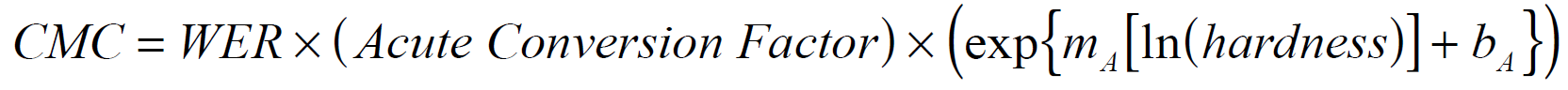 (ii) 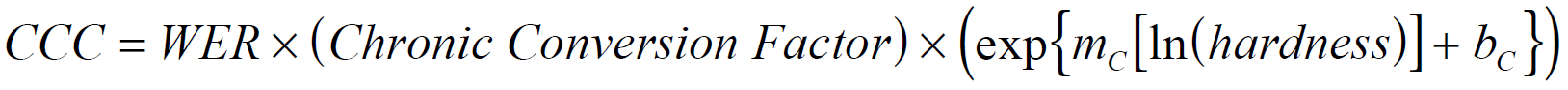 (iii)  Table 1 to paragraph (b)(2) of this section:Note to Table 1: The term "exp" represents the base e exponential function. (iv)  Table 2 of this section:Footnotes:a.	[reserved]b.	Conversion Factors for these pollutants in freshwater are hardness dependent.  CFs are based on a hardness of 100 mg/l as calcium carbonate (CaCO3).  Other hardness can be used; CFs should be recalculated using the equations in table 3 to paragraph (b)(2) of this section.c.	Bioaccumulative compound and inappropriate to adjust to percent dissolved.d.	EPA has not published an aquatic life criterion value.The term "Conversion Factor" represents the recommended conversion factor for converting a metal criterion expressed as the total recoverable fraction in the water column to a criterion expressed as the dissolved fraction in the water column.  See 'Office of Water Policy and Technical Guidance on Interpretation and Implementation of Aquatic Life Metals Criteria', October 1, 1993, by Martha G. Prothro, Acting Assistant Administrator for Water available from Water Resource Center, USEPA, Mailcode RC4100, M Street SW, Washington, DC, 20460 and the note to §131.36(b)(1).(v) Table 3 to paragraph (b)(2) of this section:(c)  Applicability. (1) The criteria in [Table X paragraph (b) whatever it’s called...] of this section apply to the Tribe's designated uses cited in [Chapter 2? paragraph (d)(or whatever it’s called in the HVTWQCP)] and apply concurrently with any other criteria adopted by the Tribe.(2) The criteria established in this section are subject to the Tribe's general rules of applicability in the same way and to the same extent as are other Federally-adopted and Tribal-adopted numeric toxics criteria when applied to the same use classifications including low flow values below which numeric standards can be exceeded in flowing fresh waters.(3) Application of metals criteria. (i) For purposes of calculating freshwater aquatic life criteria for metals from the equations in [paragraph (b)(2) of this section, for waters with a hardness of 400 mg/l or less as calcium carbonate, the actual ambient hardness of the surface water shall be used in those equations.  For waters with a hardness of over 400 mg/l as calcium carbonate, a hardness of 400 mg/l as calcium carbonate shall be used with a default Water-Effect Ratio (WER) of 1, or the actual hardness of the ambient surface water shall be used with a WER. 	(ii) The criteria for metals (compounds #1 - #13 in paragraph (b) of this section) are expressed as dissolved except where otherwise noted. For purposes of calculating aquatic life criteria for metals from the equations in footnote i in the criteria matrix in paragraph (b)(1) of this section and the equations in [paragraph (b)(2) of this section, the water effect ratio is generally computed as a specific pollutant's acute or chronic  toxicity value measured in water from the site covered by the standard, divided by the respective acute or chronic toxicity value in laboratory dilution water. To use a water effect ratio other than the default of 1, the WER must be determined as set forth in Interim Guidance on Determination and Use of Water Effect Ratios, U.S. EPA Office of Water, EPA-823-B-94-001, February 1994, or alternatively, other scientifically defensible methods adopted by the State as part of its water quality standards program and approved by EPA. Table of ContentsList of TablesiiiiiList of FiguresiiiForewordiv1.0	Introduction11.1	Function and Objectives of the Hoopa Valley Tribal WQCP31.2	Legal Basis and Authority31.3	Reservation Setting1.	Water Resources and Water Uses51.	Identification of Non-Point Source Pollution1.	Water Quantity and Quality Problems2.0	Beneficial Uses2.1	Use Designation3.0	Water Quality Criteria3.1	Introduction3.2	Definitions3.3	General Conditions3.4	Numeric Criteria3.5	Specific Use Criteria3.6	Narrative Criteria3.7	Policy4.0	Implementation Plans and Policies4.1	General Conditions4.2	4.3	Monitoring Plan4.4	Non-Point Source Management Program4.5	Pollution Prevention Plans4.6	Department of Public Safety and Emergency Services4.7	Tribal Court4.8	Wellhead Protection Plan94.9	Policy on the Control of Water Quality with Respect to On-Site Waste 	Treatment and Disposal Practices404.10	Policy on the Regulation of Waste Discharges from Underground 	Petroleum Tank Systems444.11	Underground Storage Tank Closure Procedures454.12	Groundwater Resource Protection49495.0	Triennial Review and Amendment Process516.0	References53	Appendix A	Tribal Legal Capacity	Appendix B	Definitions	Appendix 	2004 Preliminary Remediation Goals	Appendix 	California Toxics Rule1.1	Watershed Inventory2.1	Designated Beneficial Uses3.1	Ammonia Toxicity Table3.2	Nutrient Criteria for the Klamath River3.3	Microcystis aeruginosa & microcystin Criteria for the Klamath River3.4	Trinity River Temperature Criteria for the 3.5	Reservation Tributaries Temperature Criteria for the 4.1	Minimum Depth to Groundwater Below Leaching Trench414.2	Minimum Setback Distances411.1	41.3	Known and Potential Wetland LocationsWatershedNameTotalWatershed Area(ac.)Reservation Watershed Area (ac.)Percent Totaln-ReservationWatershed AreaMiles of StreamClass I / Class IITrinityRiverEast SideTish Tang Creek19,1318,367439.67 / 13.59Hostler Creek6,6576,6571008.30 / 6.47Mill Creek30,80616,8245514.24 / 28.91Bull Creek4,1984,1981003.28 / 7.29Captain John8818811000.33 / 2.01Low Order / Direct Facing9,6019,458980.98 / 7.74Total71,27446,3856536.47 / 64.00TrinityRiverWest SideCampbell Creek4,355423101.18 / 0.00Hospital Creek1,6171,6171000.00 / 6.46Supply Creek10,2547,184707.33 / 38.84Soctish Creek5,9245,9241003.67 / 23.06Big Creek1,1571,1571000.00 / 5.71Beaver Creek2,0592,0591001.34 / 8.37Low Order / Direct Facing9,6019,458980.00 / 30.36Total34,96727,8227913.52 / 112.80KlamathRiverHopkins Creek5,7623,781663.69 / 8.45Pine Creek31,41212,5594020.52 / 42.10Direct Drainage2,9641,199400.00 / 2.21Total40,13817,4824424.21 / 52.76InterUnitStateMUNAGRINDPROCGWRPOWCOLDREC-1Mill CreekXEEPHEPEETish TangXPPPPEPEEPine CreekXPPN/AN/AEPEECampbell CreekXEEPPEH/PEESupply CreekXEEPPEH/PEETrinity RiverXPPEEEPEEKlamath RiverXPPPPEN/AEESoctish CreekPEPPEPEEHostler CreekPEPPEH/PEEHospital CreekPEN/AN/AEN/AEECaptain JohnEEN/AN/AEN/AEEBig CreekPPN/AN/AEPEEGibb GulchEEN/AN/AEN/AEEHopkinsXPN/AN/AN/AN/AN/AEEInterUnitStateREC-2BIOLWILDT&EMGRSPWNCULW&SMill CreekXEN/AEEEEHN/ATish TangXEN/AEEEEHN/APine CreekXEN/AEEEEHN/ACampbell CreekXEN/AEEEEHN/ASupply CreekXEN/AEEEEHN/ATrinity RiverXEN/AEEEEEEKlamath RiverXEN/AEEEEHESoctish CreekEN/AEEEEHN/AHostler CreekEN/AEEEEHN/AHospital CreekEN/AEHHHHN/ACaptain JohnEN/AEN/AN/AN/AHN/ABig CreekEN/AEN/AN/AN/AHN/AGibb GulchEN/AEN/AHHHN/AHopkinsXEN/AEHEEHN/ACMC=0.275+39.0CMC=1  + 107.204 – pH+1  +  10 pH  - 7.204pHNH3 mg N/L438.98538.76636.72724.1085.6290.88100.34110.28Geometric meanEnterococci33 CFU/100 ml *Escherichia coli126 CFUs/100 ml *ParameterStandardTotal Nitrogen (TN) (mg/L)0.2 mg/LTotal Phosphorus (TP) (mg/L)0.035 mg/LParameterStandardRationalMicrocystis aeruginosacell density<5,000 cells/mL for drinking water<40,000 cells/mL for recreational waterCombination of WHO and Oregon guidelines – protective of public healthMicrocystin toxinconcentration<1µg/L total microcystins for drinking water<8µg/L total microcystins for recreational waterCombination of WHO and Oregon guidelines – protective of public healthTotal potentially toxinogenic blue-green algal species* <100,000 cells/mL for recreational waterOregon guidelines – protective of public  healthCyanobacterial scumsThere shall be no presence of cyanobacterial scumsProtective of public health, see belowRunning 7-Day Average Temperature Not to ExceedRunning 7-Day Average Temperature Not to ExceedRunning 7-Day Average Temperature Not to ExceedRunning 7-Day Average Temperature Not to ExceedRunning 7-Day Average Temperature Not to ExceedRunning 7-Day Average Temperature Not to ExceedWater-Year TypeMay 23 toJune 4June 5 toJuly 9July 10 toSeptember14September 15 to October 31November 1 to May 22Extremely Wet, Wet and Normal< 59F or15.0C<62.6F or17.0C< 72.0F or22.1C< 66.0F or19.0C< 55.4F or13.0CMay 23 toJune 4June 5 toJune 15June 16 toSeptember 14September 15 to October 31November 1 toMay 22Dry and CriticallyDry< 62.6F or17.0C< 68F or20.0C< 74.0F or       23.5 C    *< 66.0F or19.0C< 59.0For 15.0CSoil Texture1Percent Silt & ClayDepth to GroundwaterBelow Leaching Trench (feet)5 OR LESS406 TO 102011 TO 1510Greater than 1525Greater than 1523FacilityWellPerennially Flowing Stream1Ephemeral Stream2Cut Banks, Natural Bluffs and Sharp Changes in SlopeUnstable Land FormsSeptic Tank100100502550Leaching Field1001005025350Seepage Pit1501005025350A A BFreshwater(Aquatic Life)BFreshwater(Aquatic Life)CHuman Health(10-6 risk for carcinogens)For consumption of:CHuman Health(10-6 risk for carcinogens)For consumption of:# CompoundCAS NumberCriterion Maximum Conc. (µ/L) d B1Criterion Continuous Conc. (µ/L) dB2Water & Organisms (µg/L)D1Organisms Only (µg/L)D21. Antimony744036014 a,q4300 a,q2. Arsenic 7440382340 i,m,w  150 i,m,w  3. Beryllium7440417nn4. Cadmium 74404391.0  e,i,m,we(1.0166[ln(hardness)]-3.924)0.15 e,i,m,we(.7409[ln(hardness)]-4.719 nn5a. Chromium (III)16065831550 e,i,m,180 e,i,m,nn5b. Chromium  (VI) 1854029916 i,m,w11 i,m,wnn6. Copper 744050813 e,i,m,w9.0 e,i,m,w1300q7. Lead 743992165 e,i,m2.5 e,i,mnn8. Mercury 7439976[Reserved][Reserved]0.050 a,q0.051 a,q9. Nickel 7440020470 e,i,m,w52 e,i,m,w610 a,q4600 a,q10. Selenium 7782492[Reserved] p5.0 qnn11. Silver 74402243.4 e,i,m12. Thallium74402801.7 a,q6.3 a,q13. Zinc 7440666120 e,i,m,w120 e,i,m,w14. Cyanide 5712522 5.2 700 a220,000 a,j15. Asbestos13322147,000,000 fibers/L k16. 2,3,7,8-TCDD (Dioxin)17460160.000000013 c0.000000014 c17. Acrolein107028320 780 18. Acrylonitrile1071310.059 a,c0.66 a,c19. Benzene714321.2 a,c71 a,c 20. Bromoform752524.3 a,c360 a,c21. Carbon Tetrachloride562350.25 a,c4.4 a,c22. Chlorine (Total Residual)778225051911nn23. Chlorobenzene108907680 a21,000 a,j24.  Chlorodibromomethane1244810.41 a,c34 a,c25. Chloroethane7500326. 2-Chloroethylvinyl Ether11075827. Chloroform67663[Reserved][Reserved]28.  Dichlorobromomethane752740.56 a,c46 a,c29.  1,1-Dichloroethane7534330.  1,2-Dichloroethane1070620.38 a,c99 a,c31.  1,1-Dichloroethylene753540.057 a,c3.2 a,c32.  1,2-Dichloropropane788750.52 a39 a33.  1,3-Dichloropropylene54275610 a1,700 a34. Ethylbenzene1004143,100 a29,000 a35. Methyl Bromide74839 48 a4,000 a36. Methyl Chloride74873nn37. Methylene Chloride750924.7 a,c1,600 a,c38.  1,1,2,2-Tetrachloroethane793450.17 a,c11 a,c39.  Tetrachloroethylene1271840.8 c8.85 c40. Toluene1088836,800 a200,000 a41.  1,2-Trans-Dichloroethylene156605700 a140,000 a42.  1,1,1-Trichloroethane71556nn43.  1,1,2-Trichloroethane790050.60 a,c42 a,c44. Trichloroethylene790162.7 c81 c45. Vinyl Chloride750142 c525 c46. 2-Chlorophenol95578120 a400 a47.  2,4-Dichlorophenol12083293 a790 a48.  2,4-Dimethylphenol105679540 a2,300 a49. 2-Methyl-4,6-Dinitrophenol53452113.4 765 50. 2,4-Dinitrophenol5128570 a14,000 a51. 2-Nitrophenol8875552. 4-Nitrophenol10002753. 3-Methyl-4-Chlorophenol5950754.  Pentachlorophenol8786519 f,w15 f,w0.28 a,c8.2 a,c,j55. Phenol10895221,000 a4,600,000 a,j56.  2,4,6-Trichlorophenol880622.1 a,c6.5 a,c57. Acenaphthene833291,200 a2,700 a58. Acenaphthylene20896859. Anthracene 1201279,600 a110,000 a60. Benzidine928750.00012 a,c0.00054 a,c61.  Benzo(a)Anthracene56553 0.0044 a,c0.049 a,c62. Benzo(a)Pyrene503280.0044 a,c0.049 a,c63.  Benzo(b)Fluoranthene2059920.0044 a,c0.049 a,c64.  Benzo(ghi)Perylene 19124265.  Benzo(k)Fluoranthene2070890.0044 a,c0.049 a,c66.  Bis(2-Chloroethoxy)Methane11191167.  Bis(2-Chloroethyl)Ether1114440.031 a,c1.4 a,c68.  Bis(2-Chloroisopropyl)Ether1086011,400 a170,000 a 69.  Bis(2-Ethylhexyl)Phthalate1178171.8 a,c5.9 a,c70. 4-Bromophenyl Phenyl Ether10155371. Butylbenzyl Phthalate 856873,000 a5,200 a72.  2-Chloronaphthalene915871,700 a4,300 a73. 4-Chlorophenyl Phenyl Ether 700572374. Chrysene2180190.0044 a,c0.049 a,c75.  Dibenzo(a,h)Anthracene537030.0044 a,c0.049 a,c76. 1,2 Dichlorobenzene955012,700 a17,000 a77. 1,3 Dichlorobenzene541731400 2,60078. 1,4 Dichlorobenzene1064674002,60079. 3,3'-Dichlorobenzidine919410.04 a,c0.077 a,c80. Diethyl Phthalate8466223,000 a120,000 a81. Dimethyl Phthalate131113313,000 2,900,000 82. Di-n-Butyl Phthalate847422,700 a12,000 a83. 2,4-Dinitrotoluene1211420.11 c9.1 c84. 2,6-Dinitrotoluene60620285  Di-n-Octyl Phthalate11784086.  1,2-Diphenylhydrazine1226670.040 a,c0.54 a,c87. Fluoranthene206440300 a370 a88. Fluorene867371,300 a14,000 a89.  Hexachlorobenzene1187410.00075 a,c0.00077 a,c90.  Hexachlorobutadiene87683 0.44 a,c50 a,c91.  Hexachlorocyclopentadiene77474240 a17,000 a,j92.  Hexachloroethane677211.9 a,c8.9 a,c93.  Indeno(1,2,3-cd) Pyrene1933950.0044 a,c0.049 a,c94. Isophorone785918.4 c600 c95. Naphthalene9120396. Nitrobenzene9895317 a1,900 a,j97.  N-Nitrosodimethylamine627590.00069 a,c8.1 a,c98.  N-Nitrosodi-n-Propylamine6216470.005 a1.4 a99.  N-Nitrosodiphenylamine863065.0 a,c16 a,c100. Phenanthrene85018101. Pyrene129000960 a11,000 a102.  1,2,4-Trichlorobenzene120821103. Aldrin3090023 g0.00013 a,c0.00014 a,c104. alpha-BHC3198460.0039 a,c0.013 a,c105. beta-BHC3198570.014 a,c0.046 a,c106. gamma-BHC588990.95 w0.019 c0.063 c107. delta-BHC319868108. Chlordane577492.4 g0.0043 g0.00057 a,c0.00059 a,c109. 4,4'-DDT502931.1 g 0.001 g0.00059 a,c0.00059 a,c110. 4,4'-DDE725590.00059 a,c0.00059 a,c111. 4,4'-DDD725480.00083 a,c0.00084 a,c112. Dieldrin605710.24 w0.056 w0.00014 a,c0.00014 a,c113. alpha-Endosulfan9599880.22 g0.056 g110 a240 a114. beta-Endosulfan332136590.22 g0.056 g110 a240 a115. Endosulfan Sulfate 1031078110 a240 a116. Endrin722080.086 w0.036 w0.76 a0.81 a,j117. Endrin Aldehyde74219340.76 a0.81 a,j118. Heptachlor764480.52 g 0.0038 g0.00021 a,c0.00021 a,c119. Heptachlor Epoxide1024573 0.52 g0.0038 g0.00010 a,c0.00011 a,c120-125. Polychlorinated biphenyls (PCBs)0.014 u0.00017 c,v0.00017 c,v126. Toxaphene80013520.730.00020.00073 a,c0.00075 a,cTotal Number of Criteria h22219290Metal mAbAmC bCCadmium1.128-3.68670.7852-2.715Copper0.9422-1.7000.8545-1.702Chromium (III) 0.81903.6880.81901.561Lead1.273-1.4601.273-4.705Nickel0.84602.2550.84600.0584Silver1.72-6.52------Zinc0.84730.8840.84730.884MetalConversion Factor (CF) for freshwater acute criteriaCF for freshwater chronic criteriaAntimony(d)      (d)Arsenic1.0001.000Beryllium(d)(d)Cadmium0.944(b)0.909(b)Chromium (III)0.3160.860Chromium (VI)0.9820.962Copper0.9600.960Lead0.791(b)0.791(b)Mercury------Nickel0.9980.997Selenium---(c)Silver0.85 (d)Thallium(d)(d)Zinc0.9780.986AcuteChronicCadmiumCF = 1.136672 - [(ln {hardness})(0.041838)] CF = 1.101672 - [(ln {hardness})(0.041838)]LeadCF = 1.46203 - [(ln {hardness})(0.145712)]CF = 1.46203 - [(ln {hardness})(0.145712)]